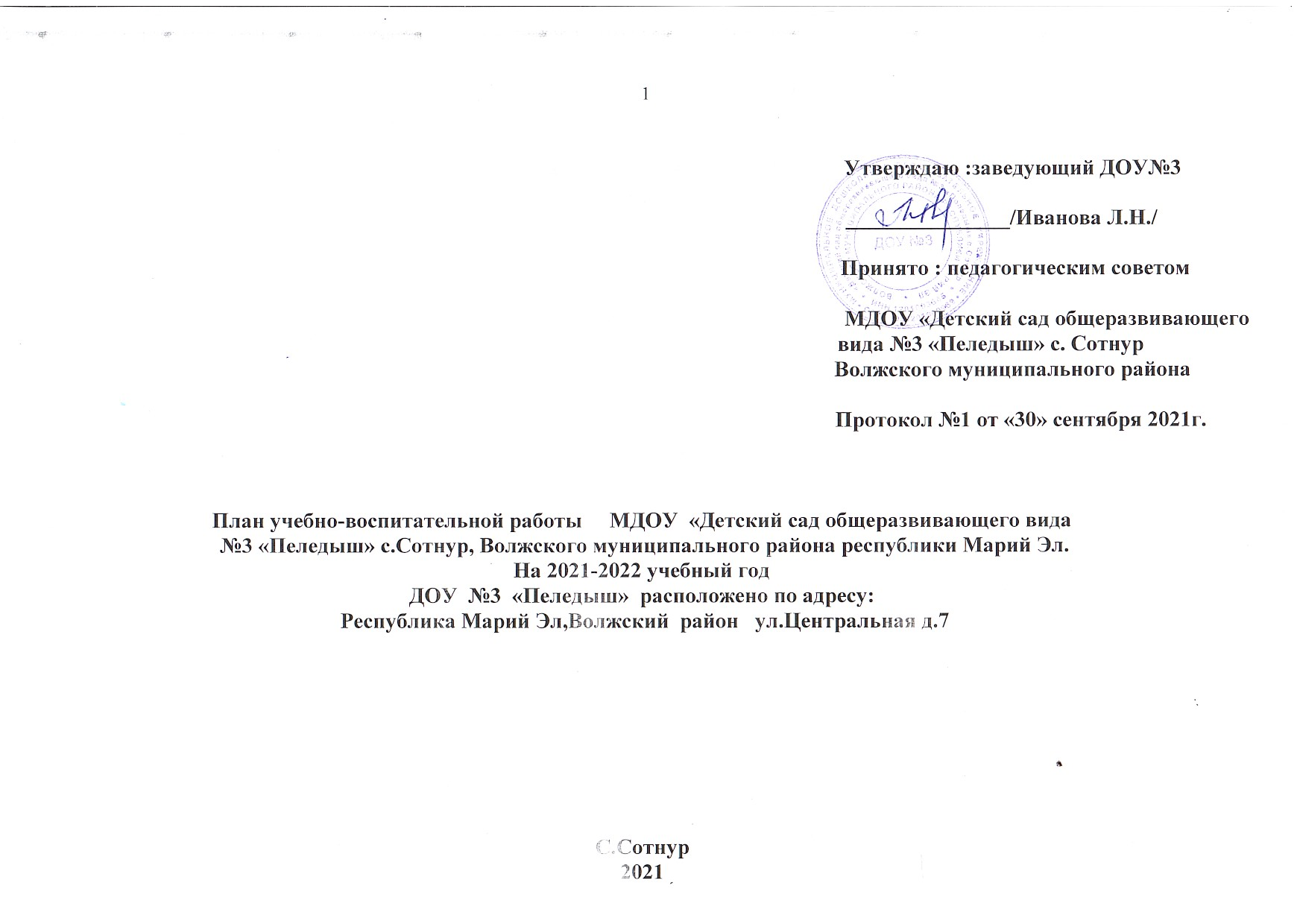 Содержание годового плана:     Общая информация о ДОУ Результаты работы ДОУ   Задачи на новый учебный год Планирование Раздел 1. Работа с кадрами: 1.Нормативно-правовая документация Совещания при заведующем Инструктажи. Охрана труда Производственное собрание Консультации с обслуживающим персоналом Раздел 2.  Методическая  и  организационно-педагогическая деятельность: 2.1. Педагогические советы 2.Методические объединения 2.3.Семинары-практикумы, консультации 2.4.Коллективные просмотры 2.5.Повышение квалификации, изучение, диссеминация ППО 2.6.Работа с молодыми педагогами 2.7.Работа ПМП консилиума  Дс 8.Работа методического кабинета Раздел 3. Взаимодеятельность в работе Дс: 1.Взаимодействие с семьей (Родительские собрания и лектории для родителей, наглядная пропаганда. Работа Совета родителей) 3.2.Работа в  селе (взаимодействие ДОУ со школой ) 3.Выставки, смотры-конкурсы и т.д. Раздел 4. Воспитательная и оздоровительная работа с детьми: 1.Воспитательная работа с детьми (праздники, развлечения, выставки детских работ и рисунков и др.); Физкультурно-оздоровительная работа с детьми Экскурсии, походы Раздел 5. Административно-хозяйственная деятельность: 1.Охрана жизни и здоровья детей, сотрудников ДОУ. 5.2.Материально-техническое обеспечение. Раздел 6. Система контроля над реализацией годового плана и образовательной работой в ДОУ: 1.Оперативный контроль. 6.2.Персональный контроль 6.3.Тематический контроль V.  Приложения: Учебный план Годовой календарный график  3. Сведения о педагогических кадрах. План  мероприятий на летний оздоровительный период  План работы с МОУ СОШ Сотнурская ;   I.   Общая информация о ДОУ Задачи на 2021-2022 учебный год Продолжать развитие кадрового потенциала в процессе внедрения профессионального стандарта педагога через участие в различных формах методической работы. Совершенствовать работу по реализации эффективных форм оздоровления и физического воспитания дошкольников посредством использования инновационных технологий и методик. Создавать условия для развития детской инициативы через организацию проектной деятельности. Сентябрь Октябрь Ноябрь Декабрь ЯнварьФевраль Март Апрель 	2.9. 	Работа в методическом кабинете 	 	 Подготовка к педагогическому совету № 4: помощь в написании обмена 	Старший воспитатель  	В течение педагогическим опытом, подбор литературы по теме педсовета, организация 	. 	месяца выставки методической литературы по теме педагогического совета, подготовка 	 материалов для видео презентации. Оформление донесения о проведении объектовой тренировки. Размещение отчета по самообследованию за 2021 год на официальном сайте Дс. 	 	III. 	Взаимодеятельность в работе Дс 	3.1. 	Работа с родителями. 	 Месячник по ППБ – оформление родительских стендов по данной тематике, Старший воспитатель  В течение   экскурсии  в пожарную часть, участие в театральных постановках – помощь. месяца организации мероприятий. 	Воспитатели 	  	Муз.руководитель 	  	 	 Привлечение родителей к благоустройству игровых площадок и озеленению 	Завхоз  	4 неделя территории.  	 Выставка совместного творчества воспитанников и их родителей  «Мама, папа, я-	Воспитатели 	2 неделя творим космические чудеса». 	 	 Заседание Совета родителей. 	Заведующий  	16.04.2022 Дни открытых дверей в Детском саду. 		4 неделя Открытый просмотр ОД «Здравствуй, школа!» (подготовительные к школе группы) 	Старший воспитатель  	3 неделя Общее родительское собрание.   		23.04.2021 Проведение круглого стола  по программе дополнительного образования взрослых 2 неделя «Основы детской психологии и педагогики», тема: «Конфликты и их предупреждение» (модуль4). Анкетирование родителей «Удовлетворённость детским садом. Запросы родителей на 	 следующий год». 	4 неделя Май Наименование образовательной  организации Муниципальное дошкольное образовательное учреждение «Детский сад общеразвивающего вида №3 с.Сотнур Волжского муниципального района Руководитель Иванова Людмила НиколаевнаАдрес организации 425022 Республика Марий Эл Волжский район с.Сотнур ул.Центральная д.7 Телефон, факс 8(83631)53 0 36Адрес электронной почты, Сайт ДОУ mdou-3@yandex.ruhttp://edu.mari.ru/mouo-volzhskij/dou3/default.aspxУчредитель Учреждение «Отдел образования администрации Волжского муниципального района» Дата создания 1986г Лицензия на право ведения образовательной деятельности  Лицензия  № 268 от 25 февраля 2015 гСерия 12ЛО1 №0000321Основной вид услуги Дошкольное образование детей Количество групп  5В соответствии с муниципальным заданием утвержден численный контингент детей  70Численный состав педагогического персонала МДОУ  9№ Мероприятия Ответственные Дата  проведения Отчет по выполне нию I. Работа с кадрами 1.1. Общее собрание трудового коллектива. Тема: Основные направления деятельности  ДОУ на новый учебный  год.  Цель: координация действий по улучшению условий образовательного процесса. Ознакомление с новыми нормативно-правовыми документами. Основные направления образовательной  работы ДОУ на новый учебный год. Правила внутреннего трудового распорядка. Обеспечение охраны труда и безопасности жизнедеятельности детей и сотрудников ДОУ. График работы сотрудников. Заведующий Иванова Л.Н.Старший воспитатель Акпатырева В.Н.27.08.20211.1.1 Заключение договоров о сотрудничестве с сельскими социальными структурами. Организация сетевого взаимодействия. Заведующий Иванова Л.Н.1 неделя 1.2. Совещание при заведующем о готовности ДОУ к началу нового 2021 - 2022 учебного года; организация платных образовательных  услуг в МДОУ Детский сад №3; Заведующий Иванова Л.Н.Старший воспитатель 10.09.2021 анализ адаптации вновь прибывших детей; создание и использование в МДОУ Детский сад № 3 организационно-правовых механизмов, направленных на эффективную профилактику возможности коррупции в детском саду;  усиление мер по обеспечению безопасности   всех участников образовательного процесса (знакомство с приказами по ТБ и ОТ   на новый учебный год); -принятие положения  смотра-конкурса для педагогов  на лучший журнал для родителей по обучению правилам дорожного движения. Акпатырева В.Н. 1.3. Инструктаж с работниками по охране жизни и здоровья воспитанников и работников ДОУ в осенний период. Заведующий Иванова Л. Н.Ответственный по ОТ Акпатырева В.Н.  Август  - сентябрь 1.4. Практическая тренировка по ГО. (Действия работников и детей ДОУ в ЧС) Старший воспитатель Акпатырева В.Н.Педагоги 09.09.2021 1.5. Инструктаж по санитарному состоянию групп, правила обработки  посуды и проветривания. Ст. медсестра Николаева Л.В.Завхоз Яковлева В.А.1 неделя 1.6. Медико - педагогическое совещание: «Адаптационный период детей раннего возраста».  обсуждение и утверждение плана работы с детьми раннего возраста; количественный и возрастной состав; - особенности развития и воспитания детей; взаимодействие ДОУ и семьи. Заведующий Иванова Л.Н. Старший воспитатель  Акпатырева В.Н. Ст медсестра Николаева Л.В.Воспитатель группы раннего возраста 11.09.2021 II. Методическая и организационно-педагогическая деятельность II. Методическая и организационно-педагогическая деятельность II. Методическая и организационно-педагогическая деятельность II. Методическая и организационно-педагогическая деятельность II. Методическая и организационно-педагогическая деятельность 2.1. Педагогический совет № 1   Тема:  «Основные направления образовательной деятельности в рамках реализации ФГОС дошкольного образования: стремимся к совершенству» (установочный) Цель: Подведение итогов летней оздоровительной работы. Утверждение  целей, задач и Заведующий Иванова Л.Н.Старший воспитатель Акпатырева В.Н.30.08.2021 направлений воспитательно-образовательной работы педагогического коллектива ДОУ на 2021-2022учебный год. Повышение профессиональной компетентности педагогов в области организации образовательного процесса в соответствии с профессиональным стандартом педагога. Форма проведения: устный журнал 2.2.          Консультации для воспитателей          Консультации для воспитателей          Консультации для воспитателей          Консультации для воспитателей «Новые подходы к физическому воспитанию и оздоровлению».Музыка как средство адаптации ребенка к условиям  пребывания в ДОУ. Современные технологии обучения дошкольников ПДД. Старший воспитатель  Акпатырева В.Н. Муз.руководитель Кузьмина Р.Г. Гурьянова Э.Г.В течение месяца 2.4. Коллективные просмотры Коллективные просмотры Коллективные просмотры Коллективные просмотры  Безопасность жизнедеятельности детей дошкольного возраста в соответствии с  требованиями ФГОС ДО: -средняя группа-старшая группа-подготовительная к школе группа Старший воспитатель  Акпатырева В.Н. Воспитатели : Чимакова Л.Г. Семенова С.В. Гурьянова Э.Г.В течение месяца 2.5. Повышение квалификации Составление графика аттестации. Направить на курсы повышения квалификации педагогов Изучение педагогами информации о профессиональных образовательных стандартах дошкольного образования Заведующий Иванова Л.Н. Старший воспитатель  Акпатырева В.Н.Педагоги В течение месяца 2.6. Заседание ПМПк № 1 Тема: «Определение содержания ПМПк»  Цель: Своевременное выявление детей с проблемами в развитии, организация психолого–медико–социального сопровождения, исходя из индивидуальных особенностей развития каждого ребенка.   Обсуждение и утверждение плана работы консилиума на новый учебный год;  Подготовка предварительных списков детей для обсуждения на консилиуме   Заведующий Иванова Л.Н.старший воспитатель  Акпатырева В.Н.Ст. медсестра Николаева Л.В.ВоспитателиУчитель –логопед Огурцова И.М.24.09.2021 2.8. Работа в методическом кабинете Подбор пакета нормативно-правовых документов, регламентирующих деятельность педагогов Составления графика проведения утренней гимнастики в музыкальном и спортивном залах для детей дошкольных групп. Знакомство педагогов с планом работы на текущий месяц. Работа с творческой группой. Подготовка к профессиональному празднику. Обновление информационного стенда для воспитателей. Разработка индивидуальных образовательных маршрутов воспитанников. Заведующий Иванова Л.Н.старший воспитатель  Акпатырева В.Н.  до 01.09.2021 Оказание помощи педагогам в подборе материала в уголки по правилам дорожного движения. Мониторинг уровня удовлетворенности родителей (законных представителей) образовательными услугами. Анализ сводных таблиц состава семьи, социальных паспортов, карточки семьи. 1 	Утверждение учебного плана, расписания НОД, обновление информации о движении   воспитанников и сотрудников. 11.      Работа на официальном сайте «Сетевой город» Образование (ЕИС). 12.      Пополнение и обновление разделов сайта ДОУ. III. Взаимодеятельность в работе Дс III. Взаимодеятельность в работе Дс III. Взаимодеятельность в работе Дс III. Взаимодеятельность в работе Дс 3.1. Работа с родителями. Работа с родителями. Работа с родителями. Работа с родителями. Оформление информационного стенда по ознакомлению с документами, регламентирующими деятельность ДОУ и семьи.  Выпуск газеты для родителей «Живем-поживаем»:»1 Сентября», «Адаптация ребенка».  Пополнение банка данных о семьях воспитанников. Анализ семей по социальным группам. Заключение договоров с родителями воспитанников:  на обследование специалистами ПМПк; договоров с родителями вновь поступивших детей и др. Выбор родительских комитетов в группах. Работа с родителями по благоустройству территории. Составление плана работы с неблагополучными семьями и опекунами. Посещение опекаемых детей на дому и представление актов обследования.  Участие родителей в проекте «Стань заметней на дороге».  Анкетирование родителей с целью выявления уровня знаний по ПДД. Участие родителей в акции безопасности «Дорога – символ Жизни!»  Консультации для родителей Заведующий Иванова Л.Н.Старший воспитатель  Акпатырева В.Н.Воспитатели Заведующий Иванова Л.Н.В течение месяца 4 неделя до 04.09.20212 неделя Консультация для родителей  «Самые важные правила- правила дорожного движения!»  Заседание Совета родителей. Проведение круглого стола  по программе дополнительного образования взрослых «Основы детской психологии и педагогики», тема: «Теоретические основы современного семейного воспитания»(модуль 1.1.,1.2)  Проведение групповых родительских собраний  во всех возрастных группах. Консультация для родителей  «Самые важные правила- правила дорожного движения!»  Заседание Совета родителей. Проведение круглого стола  по программе дополнительного образования взрослых «Основы детской психологии и педагогики», тема: «Теоретические основы современного семейного воспитания»(модуль 1.1.,1.2)  Проведение групповых родительских собраний  во всех возрастных группах. Консультация для родителей  «Самые важные правила- правила дорожного движения!»  Заседание Совета родителей. Проведение круглого стола  по программе дополнительного образования взрослых «Основы детской психологии и педагогики», тема: «Теоретические основы современного семейного воспитания»(модуль 1.1.,1.2)  Проведение групповых родительских собраний  во всех возрастных группах. Старший воспитатель  Акпатырева В.Н. Заведующий Иванова Л.Н. Воспитатели Старший воспитатель  Акпатырева В.Н. Заведующий Иванова Л.Н. Воспитатели 24.09.2021 3 неделя В течение месяца 3.2. Взаимодействие с социумом Взаимодействие с социумом Взаимодействие с социумом Взаимодействие с социумом Взаимодействие с социумом Взаимодействие с социумом Взаимодействие с социумом Обсуждение и утверждение планов совместной работы с МОУ Сотнурская СОШ , Обсуждение и утверждение планов совместной работы с МОУ Сотнурская СОШ , Обсуждение и утверждение планов совместной работы с МОУ Сотнурская СОШ , Заведующий  Иванова Л.Н.Старший воспитатель  Акпатырева В.Н. Заведующий  Иванова Л.Н.Старший воспитатель  Акпатырева В.Н. 1 неделя 11.09.2021 3.3. Выставки, смотры-конкурсы Выставки, смотры-конкурсы Выставки, смотры-конкурсы Выставки, смотры-конкурсы Выставки, смотры-конкурсы Выставки, смотры-конкурсы Выставки, смотры-конкурсы Смотр – конкурс  по подготовке групп к новому учебному году Фотовыставка «Путешествие по  родному краю».  Всероссийская викторина "Безопасная дорога" по ПДД, Выставка семейного творчества, посвященный Дню дошкольного работника Смотр – конкурс  по подготовке групп к новому учебному году Фотовыставка «Путешествие по  родному краю».  Всероссийская викторина "Безопасная дорога" по ПДД, Выставка семейного творчества, посвященный Дню дошкольного работника Смотр – конкурс  по подготовке групп к новому учебному году Фотовыставка «Путешествие по  родному краю».  Всероссийская викторина "Безопасная дорога" по ПДД, Выставка семейного творчества, посвященный Дню дошкольного работника Заведующий Иванова Л.Н.Старший воспитатель  Акпатырева В.Н.  Педагоги Творческая группа Заведующий Иванова Л.Н.Старший воспитатель  Акпатырева В.Н.  Педагоги Творческая группа 29.07.2021 до 10.09.2021 до 08.09.2021 неделя В течение месяца неделя «Подарок от дошколят»Заведующий Иванова Л.Н.Старший воспитатель  Акпатырева В.Н.  Педагоги Творческая группа Заведующий Иванова Л.Н.Старший воспитатель  Акпатырева В.Н.  Педагоги Творческая группа 29.07.2021 до 10.09.2021 до 08.09.2021 неделя В течение месяца неделя IV. Воспитательная и оздоровительная работа с детьми IV. Воспитательная и оздоровительная работа с детьми IV. Воспитательная и оздоровительная работа с детьми IV. Воспитательная и оздоровительная работа с детьми IV. Воспитательная и оздоровительная работа с детьми IV. Воспитательная и оздоровительная работа с детьми IV. Воспитательная и оздоровительная работа с детьми 4.1 Развлечения по плану.  Праздник к 1 сентября - «Как здорово, что все мы здесь сегодня собрались». Развлечение «Дорожное происшествие». Образовательный проект для детей младшего дошкольного возраста «Давайте познакомимся». Развлечения по плану.  Праздник к 1 сентября - «Как здорово, что все мы здесь сегодня собрались». Развлечение «Дорожное происшествие». Образовательный проект для детей младшего дошкольного возраста «Давайте познакомимся». Развлечения по плану.  Праздник к 1 сентября - «Как здорово, что все мы здесь сегодня собрались». Развлечение «Дорожное происшествие». Образовательный проект для детей младшего дошкольного возраста «Давайте познакомимся». Муз.руководитель Кузьмина Р.Г.. Воспитатели Муз.руководитель Кузьмина Р.Г.. Воспитатели 01.09.2021 10.09.2021 В течение месяца Проведение ОД с обсуждением проблем дорожной безопасности. Спортивные досуги. Оздоровление детей в ДООЦ. Проведение ОД с обсуждением проблем дорожной безопасности. Спортивные досуги. Оздоровление детей в ДООЦ. Проведение ОД с обсуждением проблем дорожной безопасности. Спортивные досуги. Оздоровление детей в ДООЦ. Ст. медсестра Николаева Л.В.V.  Административно-хозяйственная работа. V.  Административно-хозяйственная работа. V.  Административно-хозяйственная работа. V.  Административно-хозяйственная работа. 5.1. Проверка готовности ДОУ к началу учебного года (контроль систем вентиляции, водоснабжения, канализации, сантехприборов, технологического оборудования, мебели). Работа по составлению новых локальных актов. Функциональная пригодность физкультурного оборудования и его использование. Работа с договорами: с сотрудниками; с родителями (законными представителями). Инвентаризация имущественно-материальных ценностей. Подготовка и проведение тарификации. Состояние охраны, пропускного и внутриобъектового режима работы. Анализ материально – технической базы ДОУ в соответствии с ФГОС ДО. Проверка готовности ДОУ к началу учебного года (контроль систем вентиляции, водоснабжения, канализации, сантехприборов, технологического оборудования, мебели). Работа по составлению новых локальных актов. Функциональная пригодность физкультурного оборудования и его использование. Работа с договорами: с сотрудниками; с родителями (законными представителями). Инвентаризация имущественно-материальных ценностей. Подготовка и проведение тарификации. Состояние охраны, пропускного и внутриобъектового режима работы. Анализ материально – технической базы ДОУ в соответствии с ФГОС ДО. Проверка готовности ДОУ к началу учебного года (контроль систем вентиляции, водоснабжения, канализации, сантехприборов, технологического оборудования, мебели). Работа по составлению новых локальных актов. Функциональная пригодность физкультурного оборудования и его использование. Работа с договорами: с сотрудниками; с родителями (законными представителями). Инвентаризация имущественно-материальных ценностей. Подготовка и проведение тарификации. Состояние охраны, пропускного и внутриобъектового режима работы. Анализ материально – технической базы ДОУ в соответствии с ФГОС ДО. Заведующий Иванова Л.Н.Завхоз Яковлева В.АСт. медсестра Николаева Л.В.Секретарь  Иванова В.А.1-2 неделя 1-2 неделя 1-2 неделя 1-2 неделя В течение года 2 сентября 3-4 неделя 1 неделя 07.09.21-09.2021 Август – сентябрь 1-2 неделя 1-2 неделя 1-2 неделя 1-2 неделя В течение года 2 сентября 3-4 неделя 1 неделя 07.09.21-09.2021 Август – сентябрь VI.  Контрольно-аналитическая деятельность. VI.  Контрольно-аналитическая деятельность. VI.  Контрольно-аналитическая деятельность. VI.  Контрольно-аналитическая деятельность. 6.1. 6.2. Оперативный  контроль готовность педагогов к образовательной деятельности с детьми; организация и проведение режимных моментов; соблюдение режима питания и условий приема пищи гигиеническим требованиям; условия для физкультурных занятий; организация и проведение утренней гимнастики; организация прогулок;  Предупредительный контроль: Планирование воспитательно-образовательной работы Рабочие программы педагогов по ФГОС (в каждой возрастной группе) Оперативный  контроль готовность педагогов к образовательной деятельности с детьми; организация и проведение режимных моментов; соблюдение режима питания и условий приема пищи гигиеническим требованиям; условия для физкультурных занятий; организация и проведение утренней гимнастики; организация прогулок;  Предупредительный контроль: Планирование воспитательно-образовательной работы Рабочие программы педагогов по ФГОС (в каждой возрастной группе) Оперативный  контроль готовность педагогов к образовательной деятельности с детьми; организация и проведение режимных моментов; соблюдение режима питания и условий приема пищи гигиеническим требованиям; условия для физкультурных занятий; организация и проведение утренней гимнастики; организация прогулок;  Предупредительный контроль: Планирование воспитательно-образовательной работы Рабочие программы педагогов по ФГОС (в каждой возрастной группе) Заведующий Иванова Л.Н.Старший воспитатель  Акпатырева В.Н.медсестра Николаева Л.В.. В течение месяца В течение месяца № Мероприятия Мероприятия Мероприятия Ответственные Дата проведения Дата проведения Отчет по выполне нию Отчет по выполне нию I. Работа с кадрами. I. Работа с кадрами. I. Работа с кадрами. I. Работа с кадрами. I. Работа с кадрами. I. Работа с кадрами. I. Работа с кадрами. I. Работа с кадрами. I. Работа с кадрами. 1.1. Подготовка групп ДОУ к зиме  Подготовка групп ДОУ к зиме  Подготовка групп ДОУ к зиме  Завхоз Яковлева В.АСт медсестра  Николаева Л.В.В течение месяца В течение месяца 1.2. Совещание при заведующем: организация работы по сохранению и укреплению здоровья детей; проведение мероприятий по профилактике гриппа и ОРВИ. Совещание при заведующем: организация работы по сохранению и укреплению здоровья детей; проведение мероприятий по профилактике гриппа и ОРВИ. Совещание при заведующем: организация работы по сохранению и укреплению здоровья детей; проведение мероприятий по профилактике гриппа и ОРВИ. Заведующий  Иванова Л.Н.Старший воспитатель  Акпатырева В.Н.Ст медсестра Николаева Л.В.22.10.202122.10.20211.3. День охраны труда День охраны труда День охраны труда Ответственный по ОТ Акпатырева В.Н.3 неделя 3 неделя 1.4. Обучение постоянного и руководящего  состава ГО   Обучение постоянного и руководящего  состава ГО   Обучение постоянного и руководящего  состава ГО   старший воспитатель  Акпатырева В.Н.Завхоз Яковлева В.А2 неделя 2 неделя 1.5. Корректировка информационной базы здоровья детей  (паспорта здоровья). Корректировка информационной базы здоровья детей  (паспорта здоровья). Корректировка информационной базы здоровья детей  (паспорта здоровья). Ст медсестра  Николаева Л.В.26.10.2021 26.10.2021 1.5.1 Производственное совещание с младшим обслуживающим персоналом: «Санитарное состояние групп детского сада». Производственное совещание с младшим обслуживающим персоналом: «Санитарное состояние групп детского сада». Производственное совещание с младшим обслуживающим персоналом: «Санитарное состояние групп детского сада». Заведующий Иванова Л.Н.Ст медсестра Николаева Л.В.. 21.10.2021 21.10.2021 1.6. Обновление информации на сайте детского сада Обновление информации на сайте детского сада Обновление информации на сайте детского сада Заведующий  Иванова Л.Н.Старший воспитатель  Акпатырева В.Н.В течение месяца В течение месяца II. Методическая и организационно-педагогическая деятельность II. Методическая и организационно-педагогическая деятельность II. Методическая и организационно-педагогическая деятельность II. Методическая и организационно-педагогическая деятельность II. Методическая и организационно-педагогическая деятельность II. Методическая и организационно-педагогическая деятельность II. Методическая и организационно-педагогическая деятельность II. Методическая и организационно-педагогическая деятельность 2.1. Инструктивно – методическое совещание по ознакомлению с нормативно-правовыми документами по ФГОС. Педагогическая диагностика. Инструктивно – методическое совещание по ознакомлению с нормативно-правовыми документами по ФГОС. Педагогическая диагностика. Инструктивно – методическое совещание по ознакомлению с нормативно-правовыми документами по ФГОС. Педагогическая диагностика. Заведующий Иванова Л.Н.Старший воспитатель  Акпатырева В.Н.Рабочая группа 2 неделя 1 неделя 2 неделя 1 неделя 2.1.2 Организационная работа с педагогами дополнительного образования. Организационная работа с педагогами дополнительного образования. Организационная работа с педагогами дополнительного образования. Старший воспитатель  В течение В течение Акпатырева В.Н.Воспитатели Акпатырева В.Н.Воспитатели Акпатырева В.Н.Воспитатели месяца месяца 2.2 Деятельность городских профессиональных объединений педагогических работников Деятельность городских профессиональных объединений педагогических работников Деятельность городских профессиональных объединений педагогических работников Деятельность городских профессиональных объединений педагогических работников Деятельность городских профессиональных объединений педагогических работников Деятельность городских профессиональных объединений педагогических работников Деятельность городских профессиональных объединений педагогических работников Деятельность городских профессиональных объединений педагогических работников Помощь педагогам в подготовке к РМО. Помощь педагогам в подготовке к РМО. Старший воспитатель  Акпатырева В.Н.Старший воспитатель  Акпатырева В.Н.Старший воспитатель  Акпатырева В.Н.По плану руководителей РМО По плану руководителей РМО 2.3. Консультации для воспитателей Консультации для воспитателей Консультации для воспитателей Консультации для воспитателей Консультации для воспитателей Консультации для воспитателей Консультации для воспитателей Консультации для воспитателей Организация работы по реализации индивидуальных образовательных маршрутов для детей с ОВЗ. Особенности инструментария для проведения педагогической диагностики.(материал сайта ФИРО) Роль игры на детских музыкальных инструментах и развитие мелкой моторики у ребенка.  Организация работы по реализации индивидуальных образовательных маршрутов для детей с ОВЗ. Особенности инструментария для проведения педагогической диагностики.(материал сайта ФИРО) Роль игры на детских музыкальных инструментах и развитие мелкой моторики у ребенка.  Учитель-логопед Огурцова И.М.Старший воспитатель Акпатырева В.Н. Муз.руководитель Учитель-логопед Огурцова И.М.Старший воспитатель Акпатырева В.Н. Муз.руководитель Учитель-логопед Огурцова И.М.Старший воспитатель Акпатырева В.Н. Муз.руководитель 4 неделя 2 неделя 1 неделя 4 неделя 2 неделя 1 неделя 2.4. Коллективные просмотры Коллективные просмотры Коллективные просмотры Коллективные просмотры Коллективные просмотры Коллективные просмотры Коллективные просмотры Коллективные просмотры  Фестиваль  в ДОУ «Золотая осень»  Фестиваль  в ДОУ «Золотая осень» Старший воспитатель Акпатырева В.Н.  Муз.руководитель Кузьмина Р.Г.Воспитатели Старший воспитатель Акпатырева В.Н.  Муз.руководитель Кузьмина Р.Г.Воспитатели Старший воспитатель Акпатырева В.Н.  Муз.руководитель Кузьмина Р.Г.Воспитатели 2 неделя 2 неделя 2.5. Повышение квалификации Повышение квалификации Повышение квалификации Повышение квалификации Повышение квалификации Повышение квалификации Повышение квалификации Повышение квалификации Семинар-практикум«Самопрезентация или дайвинг для педагогов». Мастер-класс для педагогов «Звуки-шуршунчики как форма работы с музыкально-ритмическими играми». Семинар-практикум«Самопрезентация или дайвинг для педагогов». Мастер-класс для педагогов «Звуки-шуршунчики как форма работы с музыкально-ритмическими играми». старший воспитатель  Акпатырева В.Н.Муз.руководитель Кузьмина старший воспитатель  Акпатырева В.Н.Муз.руководитель Кузьмина старший воспитатель  Акпатырева В.Н.Муз.руководитель Кузьмина 3 неделя 2 неделя 3 неделя 2 неделя 2.6. Работа в методическом кабинете Работа в методическом кабинете Работа в методическом кабинете Работа в методическом кабинете Работа в методическом кабинете Работа в методическом кабинете Работа в методическом кабинете Работа в методическом кабинете 1.Оформление документации по контролю.  2.Подготовка плана проведение  общего родительского собрания. Подготовка памяток, буклетов, рекомендаций к собранию. Анализ успешности адаптации первоклассников к школе. (выпуск 2020-2021уч.г.) Подбор информации для официального сайта ДОУ. 1.Оформление документации по контролю.  2.Подготовка плана проведение  общего родительского собрания. Подготовка памяток, буклетов, рекомендаций к собранию. Анализ успешности адаптации первоклассников к школе. (выпуск 2020-2021уч.г.) Подбор информации для официального сайта ДОУ. 1.Оформление документации по контролю.  2.Подготовка плана проведение  общего родительского собрания. Подготовка памяток, буклетов, рекомендаций к собранию. Анализ успешности адаптации первоклассников к школе. (выпуск 2020-2021уч.г.) Подбор информации для официального сайта ДОУ. Старший воспитатель  Акпатырева В.Н. Воспитатели Старший воспитатель  Акпатырева В.Н.. В течение месяца неделя неделя 1 неделя 4 неделя Еженедельно В течение месяца неделя неделя 1 неделя 4 неделя Еженедельно III. Взаимодеятельность в работе Дс III. Взаимодеятельность в работе Дс III. Взаимодеятельность в работе Дс III. Взаимодеятельность в работе Дс III. Взаимодеятельность в работе Дс III. Взаимодеятельность в работе Дс III. Взаимодеятельность в работе Дс III. Взаимодеятельность в работе Дс 3.1. Работа с родителями. Работа с родителями. Работа с родителями. Работа с родителями. Работа с родителями. Работа с родителями. Работа с родителями. Работа с родителями. 3.1. Помощь в уборке территории ДОУ. Привлечение родителей к изготовлению костюмов и атрибутов к празднику осени.  Тест  для родителей, будущих первоклассников «Готов ли ваш ребенок идти в школу?» Заседание Совета родителей  Консультации для родителей: «Важные вещи, которым родители могут научить ребенка»; «Дошкольный возраст - как формировать основы музыкальной культуры». Групповые консультации. Общее родительское собрание  «Дошкольное образование – основная ступень в образовании ребёнка». Проведение круглого стола  по программе дополнительного образования взрослых «Основы детской психологии и педагогики», тема: «Теоретические основы современного семейного воспитания»(модуль 1.3.) Помощь в уборке территории ДОУ. Привлечение родителей к изготовлению костюмов и атрибутов к празднику осени.  Тест  для родителей, будущих первоклассников «Готов ли ваш ребенок идти в школу?» Заседание Совета родителей  Консультации для родителей: «Важные вещи, которым родители могут научить ребенка»; «Дошкольный возраст - как формировать основы музыкальной культуры». Групповые консультации. Общее родительское собрание  «Дошкольное образование – основная ступень в образовании ребёнка». Проведение круглого стола  по программе дополнительного образования взрослых «Основы детской психологии и педагогики», тема: «Теоретические основы современного семейного воспитания»(модуль 1.3.) Помощь в уборке территории ДОУ. Привлечение родителей к изготовлению костюмов и атрибутов к празднику осени.  Тест  для родителей, будущих первоклассников «Готов ли ваш ребенок идти в школу?» Заседание Совета родителей  Консультации для родителей: «Важные вещи, которым родители могут научить ребенка»; «Дошкольный возраст - как формировать основы музыкальной культуры». Групповые консультации. Общее родительское собрание  «Дошкольное образование – основная ступень в образовании ребёнка». Проведение круглого стола  по программе дополнительного образования взрослых «Основы детской психологии и педагогики», тема: «Теоретические основы современного семейного воспитания»(модуль 1.3.) Завхоз Яковлева В.АПедагоги Старший воспитатель Акпатырева В.Н. Заведующий Иванова Л.Н.Старший воспитатель Акпатырева В.Н. Муз.руководитель Кузьмина Р.Г.Воспитатели Заведующий Иванова Л.Н.Старший воспитатель  Акпатырева В.Н.Педагоги неделя неделя 13.10.2021 22.10.2021 1 неделя 4 неделя В течение месяца 29.10.2021 В течение месяца неделя неделя 13.10.2021 22.10.2021 1 неделя 4 неделя В течение месяца 29.10.2021 В течение месяца 3.2. Выставки, смотры-конкурсы Выставки, смотры-конкурсы Выставки, смотры-конкурсы Выставки, смотры-конкурсы Выставки, смотры-конкурсы Выставки, смотры-конкурсы Выставки, смотры-конкурсы Выставки, смотры-конкурсы Семейный творческий конкурс «Краски осени» (композиции из овощей и фруктов).  Старший воспитатель Акпатырева В.Н.Воспитатели Старший воспитатель Акпатырева В.Н.Воспитатели Старший воспитатель Акпатырева В.Н.Воспитатели 1 неделя 1 неделя IV. Воспитательная и оздоровительная работа с детьми IV. Воспитательная и оздоровительная работа с детьми IV. Воспитательная и оздоровительная работа с детьми IV. Воспитательная и оздоровительная работа с детьми IV. Воспитательная и оздоровительная работа с детьми IV. Воспитательная и оздоровительная работа с детьми IV. Воспитательная и оздоровительная работа с детьми IV. Воспитательная и оздоровительная работа с детьми 4.1. Проведение «Дня здоровья». Спортивные  досуги.Подготовка и проведение праздника «Здравствуй, Осень».Кукольный театр в детском саду.. По плануВоспитателиСт медсестра музыкальный руководитель Кузьмина Р.Г.Проведение «Дня здоровья». Спортивные  досуги.Подготовка и проведение праздника «Здравствуй, Осень».Кукольный театр в детском саду.. По плануВоспитателиСт медсестра музыкальный руководитель Кузьмина Р.Г.Проведение «Дня здоровья». Спортивные  досуги.Подготовка и проведение праздника «Здравствуй, Осень».Кукольный театр в детском саду.. По плануВоспитателиСт медсестра музыкальный руководитель Кузьмина Р.Г.Проведение «Дня здоровья». Спортивные  досуги.Подготовка и проведение праздника «Здравствуй, Осень».Кукольный театр в детском саду.. По плануВоспитателиСт медсестра музыкальный руководитель Кузьмина Р.Г.Проведение «Дня здоровья». Спортивные  досуги.Подготовка и проведение праздника «Здравствуй, Осень».Кукольный театр в детском саду.. По плануВоспитателиСт медсестра музыкальный руководитель Кузьмина Р.Г.Проведение «Дня здоровья». Спортивные  досуги.Подготовка и проведение праздника «Здравствуй, Осень».Кукольный театр в детском саду.. По плануВоспитателиСт медсестра музыкальный руководитель Кузьмина Р.Г.Проведение «Дня здоровья». Спортивные  досуги.Подготовка и проведение праздника «Здравствуй, Осень».Кукольный театр в детском саду.. По плануВоспитателиСт медсестра музыкальный руководитель Кузьмина Р.Г.Проведение «Дня здоровья». Спортивные  досуги.Подготовка и проведение праздника «Здравствуй, Осень».Кукольный театр в детском саду.. По плануВоспитателиСт медсестра музыкальный руководитель Кузьмина Р.Г.V. Административно-хозяйственная работа. V. Административно-хозяйственная работа. V. Административно-хозяйственная работа. V. Административно-хозяйственная работа. V. Административно-хозяйственная работа. V. Административно-хозяйственная работа. V. Административно-хозяйственная работа. V. Административно-хозяйственная работа. 5.1. Контроль за организацией питания. Проверка санитарного состояния групп. Работа по составлению локальных актов и нормативных документов. Заведующий  Иванова Л.Н.Ст медсестра  Николаева Л.В.Заведующий Заведующий  Иванова Л.Н.Ст медсестра  Николаева Л.В.Заведующий Заведующий  Иванова Л.Н.Ст медсестра  Николаева Л.В.Заведующий В течение месяца 1 неделя 2 неделя В течение месяца 1 неделя 2 неделя Общий технический осмотр здания и сооружений учреждения. ТБ в прачечной, работа с электроприборами. Рейд по проверке санитарного состояния дошкольного учреждения и прилегающей территории. Осенние работы на цветнике и огороде. Подготовка к зимнему сезону. Утепление окон во всех  группах детского сада. Результаты инвентаризации. Составление проекта плана приобретения оборудования и инвентаря на 2021 год. Иванова Л.Н.Завхоз Яковлева В.АОтветственный  по ОТ  Заведующий  Иванова. Ст медсестра  Николаева Л.В.. Завхоз Яковлева В.А. Иванова Л.Н.Завхоз Яковлева В.АОтветственный  по ОТ  Заведующий  Иванова. Ст медсестра  Николаева Л.В.. Завхоз Яковлева В.А. Иванова Л.Н.Завхоз Яковлева В.АОтветственный  по ОТ  Заведующий  Иванова. Ст медсестра  Николаева Л.В.. Завхоз Яковлева В.А. 16.10.2021  В течение  месяца 3 неделя В течение месяца 1 неделя 3 неделя 16.10.2021  В течение  месяца 3 неделя В течение месяца 1 неделя 3 неделя VI. Контрольно-аналитическая деятельность. VI. Контрольно-аналитическая деятельность. VI. Контрольно-аналитическая деятельность. VI. Контрольно-аналитическая деятельность. 6.1. 6.2. Оперативный  контроль: -проведение закаливающих процедур; -проведение праздников, развлечений; -анализ календарных планов (анализ педдокументации); -культурно-гигиенические навыки при одевании и раздевании -оценка навыков поведения детей в общественных местах. Предупредительный контроль: Контроль за самообразованием педагогов. Протоколы родительских собраний. Оперативный  контроль: -проведение закаливающих процедур; -проведение праздников, развлечений; -анализ календарных планов (анализ педдокументации); -культурно-гигиенические навыки при одевании и раздевании -оценка навыков поведения детей в общественных местах. Предупредительный контроль: Контроль за самообразованием педагогов. Протоколы родительских собраний. Оперативный  контроль: -проведение закаливающих процедур; -проведение праздников, развлечений; -анализ календарных планов (анализ педдокументации); -культурно-гигиенические навыки при одевании и раздевании -оценка навыков поведения детей в общественных местах. Предупредительный контроль: Контроль за самообразованием педагогов. Протоколы родительских собраний. Заведующий  Иванова Л.Н.Старший воспитатель  Акпатырева В.Н.Ст медсестра Николаева Л.В.В течение месяца В течение месяца № Мероприятия Мероприятия Ответственные Дата проведения Дата проведения Отчет по выполне нию Отчет по выполне нию I. Работа с кадрами. I. Работа с кадрами. 1.1 Обучение руководящего и постоянного состава ГО (по плану.) Обсуждение действий персонала в ЧС, при угрозе террористических актов. Обучение руководящего и постоянного состава ГО (по плану.) Обсуждение действий персонала в ЧС, при угрозе террористических актов. Заведующий Иванова Л.Н.По плану По плану 1.2. Совещание при заведующем: - соблюдение требований СанПиН в образовательном процессе; Совещание при заведующем: - соблюдение требований СанПиН в образовательном процессе; Заведующий  Иванова Л.Н.. 1.3. День охраны труда. День охраны труда. Ответственный по ОТ  Акпатырева В.Н.06.11.2021 06.11.2021 1.4. Административное совещание «Готовность к работе в зимних условиях: утепление дверей и окон, уборка территории». Административное совещание «Готовность к работе в зимних условиях: утепление дверей и окон, уборка территории». Заведующий  Иванова Л.Н.Завхоз  Яковлева В.А24.11.2021 24.11.2021 II. Методическая и организационно-педагогическая деятельность II. Методическая и организационно-педагогическая деятельность II. Методическая и организационно-педагогическая деятельность II. Методическая и организационно-педагогическая деятельность II. Методическая и организационно-педагогическая деятельность II. Методическая и организационно-педагогическая деятельность II. Методическая и организационно-педагогическая деятельность 2.1. Методический  месячник к педсовету № 2 Тема:  «Здоровые дети - счастливые дети» неделя –  Консультация для педагогов «Требования к уровню физической подготовленности населения при выполнении нормативов Всероссийского физкультурного спортивного комплекса «Готов к труду и обороне» (ГТО) 1 ступень, возрастная группа от 6 до 8 лет». Мастер-классы для педагогов. неделя– Тематический контроль «Современные здоровьесберегающие технологии в условиях реализации ФГОС ДО.  Совершенствование форм физического развития и  укрепления здоровья дошкольников». Анкетирование родителей. неделя- Конкурс на лучший физкультурный досугнеделя-Педагогический совет № 2 Тема:  «Здоровые дети - счастливые дети» Цель: проведение системного анализа педагогической деятельности по физическому развитию и укреплению здоровья детей,  в детском саду и определение пути совершенствования работы в данном направлении». Методический  месячник к педсовету № 2 Тема:  «Здоровые дети - счастливые дети» неделя –  Консультация для педагогов «Требования к уровню физической подготовленности населения при выполнении нормативов Всероссийского физкультурного спортивного комплекса «Готов к труду и обороне» (ГТО) 1 ступень, возрастная группа от 6 до 8 лет». Мастер-классы для педагогов. неделя– Тематический контроль «Современные здоровьесберегающие технологии в условиях реализации ФГОС ДО.  Совершенствование форм физического развития и  укрепления здоровья дошкольников». Анкетирование родителей. неделя- Конкурс на лучший физкультурный досугнеделя-Педагогический совет № 2 Тема:  «Здоровые дети - счастливые дети» Цель: проведение системного анализа педагогической деятельности по физическому развитию и укреплению здоровья детей,  в детском саду и определение пути совершенствования работы в данном направлении». Заведующий  Иванова Л.Н.Старший воспитатель  Акпатырева В.Н.Воспитатели Заведующий  .Старший воспитатель Акпатырева В.Н    01.11.2021-26.11.2021 26.11.2021 01.11.2021-26.11.2021 26.11.2021 самостоятельности, инициативы, творческих способностей» (мл.,средние группы) Семинар «Проектирование индивидуального образовательного маршрута дошкольника по ФГОС»(старшие группы). Семинар-практикум «Планирование и реализация образовательной работы  в соответствии с ООП» (подготовительные к школе группы). 2.3. Консультации для воспитателей 2.3.1. Круглый стол: «Документация педагога дополнительных образовательных услуг ДОУ». НавигаторСтарший воспитатель Акпатырева В.Н.Старший воспитатель Акпатырева В.Н.Старший воспитатель Акпатырева В.Н.1 неделя 1 неделя 2.4. Коллективные просмотры  Реализация проектов по физкультурно-оздоровительной работе: -Спортивный праздник «Дошколята на встречу комплексу ГТО»-подготовительная к школе группа  Образовательные проекты: Старший воспитательАкпатырева В.Н. Воспитатели: Старший воспитательАкпатырева В.Н. Воспитатели: Старший воспитательАкпатырева В.Н. Воспитатели: неделя неделя неделя неделя неделя неделя 2.5. Повышение квалификации 2.5. День здорового педагога. Старший воспитатель Акпатырева В.Н.Старший воспитатель Акпатырева В.Н.Старший воспитатель Акпатырева В.Н.1 неделя 1 неделя 2.6. Работа в методическом кабинете Работа в методическом кабинете Работа в методическом кабинете  Оказание методической помощи педагогам при подготовке к педсовету: подготовка выступлений; составление конспектов открытых мероприятий; -составление сценария педсовета. Планирование этических  бесед с детьми ст., подгот.гр., посвященных «Дню матери».  Проведение мониторинга адаптации выпускников к школе. Разработка и оформление материалов по тематическому контролю. Разработка положения смотра-конкурса по оформлению групп к Новому году.  Изучение новинок методической литературы.  Оказание методической помощи педагогам при подготовке к педсовету: подготовка выступлений; составление конспектов открытых мероприятий; -составление сценария педсовета. Планирование этических  бесед с детьми ст., подгот.гр., посвященных «Дню матери».  Проведение мониторинга адаптации выпускников к школе. Разработка и оформление материалов по тематическому контролю. Разработка положения смотра-конкурса по оформлению групп к Новому году.  Изучение новинок методической литературы. Старший воспитатель  Акпатырева В.Н.В течение месяца В течение месяца III. Взаимодеятельность в работе Дс III. Взаимодеятельность в работе Дс III. Взаимодеятельность в работе Дс 3.1. Работа с родителями. Работа с родителями. Работа с родителями. Оформление наглядной агитации, ширм, папок-передвижек: «Профилактика гриппа!», «Питание в детском саду», «Коронавирус». Выпуск газеты для родителей «День Матери». Консультации для родителей «Психологическая готовность ребенка к школе»,   «Зачем нужно ГТО в дошкольном возрасте?» Анкетирование родителей «Роль физкультуры и спорта в жизни семьи». Совместное развлечение «День матери».  Круглый стол «Единый урок безопасности в сети Интернет». Оформление наглядной агитации, ширм, папок-передвижек: «Профилактика гриппа!», «Питание в детском саду», «Коронавирус». Выпуск газеты для родителей «День Матери». Консультации для родителей «Психологическая готовность ребенка к школе»,   «Зачем нужно ГТО в дошкольном возрасте?» Анкетирование родителей «Роль физкультуры и спорта в жизни семьи». Совместное развлечение «День матери».  Круглый стол «Единый урок безопасности в сети Интернет». Старший воспитатель  Акпатырева В.Н.Воспитатели Муз. руководитель Кузьмина Р.Г.В течение месяца 4 неделя 1 неделя 3 неделя  1 недели 1 неделя 4 неделя 2 неделя В течение месяца 4 неделя 1 неделя 3 неделя  1 недели 1 неделя 4 неделя 2 неделя 3.2. Взаимодействие с социумом Взаимодействие с социумом Взаимодействие с социумом . Мониторинг готовности воспитанников подготовительных групп к школьному обучению на начало учебного года. Кукольный театр в детском саду: «В гостях у сказки». . Мониторинг готовности воспитанников подготовительных групп к школьному обучению на начало учебного года. Кукольный театр в детском саду: «В гостях у сказки». Старший воспитатель Акпатырева В.Н.Воспитатели Подготовительной к школе группыМуз.руководитель Кузьмина Р.Г.2 неделя  В течение месяца 2 неделя  В течение месяца 3.3. Выставки, смотры-конкурсы Выставки, смотры-конкурсы Выставки, смотры-конкурсы Выставки, смотры-конкурсы Выставки, смотры-конкурсы Выставки, смотры-конкурсы Выставки, смотры-конкурсы Фотовыставка «Мы самые спортивные». Выставка рисунков «Пусть всегда будет мама!». Фотовыставка «Мы самые спортивные». Выставка рисунков «Пусть всегда будет мама!». Старший воспитатель  Акпатырева В.Н.Воспитатели 1 неделя неделя неделя 1 неделя неделя неделя IV. Воспитательная и оздоровительная работа с детьми IV. Воспитательная и оздоровительная работа с детьми IV. Воспитательная и оздоровительная работа с детьми IV. Воспитательная и оздоровительная работа с детьми IV. Воспитательная и оздоровительная работа с детьми IV. Воспитательная и оздоровительная работа с детьми IV. Воспитательная и оздоровительная работа с детьми 4.1.1. Проведение анализа заболеваемости по группам. Антропометрический осмотр детей. Практикум для детей и педагогов «Оказание первой помощи в экстренных ситуациях». Проведение анализа заболеваемости по группам. Антропометрический осмотр детей. Практикум для детей и педагогов «Оказание первой помощи в экстренных ситуациях». Ст. медсестра  Николаева Л.В.неделя неделя неделя неделя неделя неделя V. Административно-хозяйственная работа. V. Административно-хозяйственная работа. V. Административно-хозяйственная работа. V. Административно-хозяйственная работа. V. Административно-хозяйственная работа. V. Административно-хозяйственная работа. V. Административно-хозяйственная работа. 5.1 Провести проверку подвального помещения. Проверка освещения ДОУ. Предварительная работа по составлению сметы расходов на новый календарный год и заявок на приобретение оборудования и инвентаря. Разработка плана профилактических мероприятий по ОРЗ и  гриппу.   Работа по составлению новых локальных актов и нормативных документов.  Пополнение методической библиотеки, подписка на педагогические журналы. Подготовка инвентаря для зимних работ.  Провести проверку подвального помещения. Проверка освещения ДОУ. Предварительная работа по составлению сметы расходов на новый календарный год и заявок на приобретение оборудования и инвентаря. Разработка плана профилактических мероприятий по ОРЗ и  гриппу.   Работа по составлению новых локальных актов и нормативных документов.  Пополнение методической библиотеки, подписка на педагогические журналы. Подготовка инвентаря для зимних работ.  Завхоз Егорова Р.А.. Заведующий Иванова Л.Н. Ст медсестра  Николаева Л.В.Старший воспитатель  Акпатырева В.Н.Завхоз Яковлева В.А3 неделя 4 неделя неделя неделя В течение месяца 3 неделя 4 неделя неделя неделя В течение месяца VI.  Контрольно-аналитическая деятельность. VI.  Контрольно-аналитическая деятельность. VI.  Контрольно-аналитическая деятельность. 6.1. 6.2. Тематический контроль: «Современные здоровьесберегающие технологии в  условиях реализации ФГОС ДО.  Совершенствование форм физического развития  и укрепления здоровья дошкольников». Оперативный  контроль: - проведение фильтра; -организация питания, воспитание культуры поведения за столом; -выполнение санитарно –гигиенического режима;  -анализ организации игровой деятельности во 2 мл. и средних группах; -организация трудовой деятельности в природе в первой половине дня; -анализ качества планирования воспитательно-образовательной работы в соответствии с ФГОС  ДО. Тематический контроль: «Современные здоровьесберегающие технологии в  условиях реализации ФГОС ДО.  Совершенствование форм физического развития  и укрепления здоровья дошкольников». Оперативный  контроль: - проведение фильтра; -организация питания, воспитание культуры поведения за столом; -выполнение санитарно –гигиенического режима;  -анализ организации игровой деятельности во 2 мл. и средних группах; -организация трудовой деятельности в природе в первой половине дня; -анализ качества планирования воспитательно-образовательной работы в соответствии с ФГОС  ДО. Заведующий  Иванова Л.Н.. Старший воспитатель  Акпатырева В.Н.Ст. медсестра Николаева Л.В.. В течение месяца В течение месяца № Мероприятия Ответственные 	 Ответственные 	 Дата  проведения Отчет по выполнению I. Работа с кадрами. 1.1. Инструктажи по технике безопасности при проведении новогодних елок. Ответственный  	 по ОТ Акпатырева В.Н.Завхоз  Яковлева В.АОтветственный  	 по ОТ Акпатырева В.Н.Завхоз  Яковлева В.А3 неделя 1.2.  Совещание при заведующем: организация работы по охране труда, пожарной безопасности; 	Заведующий  	 Иванова Л.Н.Старший воспитатель  Акпатырева В.Н.	Заведующий  	 Иванова Л.Н.Старший воспитатель  Акпатырева В.Н.18.12.2021 1.4. Целевой инструктаж с сотрудниками по ОТ и ПБ при проведении новогодних праздников. Заведующий  	Иванова Л.Н.	 Заведующий  	Иванова Л.Н.	 2 неделя 	II. 	Методическая и организационно-педагогическая деятельность. 	II. 	Методическая и организационно-педагогическая деятельность. 	II. 	Методическая и организационно-педагогическая деятельность. 	II. 	Методическая и организационно-педагогическая деятельность. 	II. 	Методическая и организационно-педагогическая деятельность. 	II. 	Методическая и организационно-педагогическая деятельность. 2.1. Сезонные инструкции (зима) с педагогами. Заведующий Иванова Л.Н.Старший воспитатель  Акпатырева В.Н.1 неделя 1 неделя 2.3. Консультации для воспитателей Консультации для воспитателей Консультации для воспитателей Консультации для воспитателей Консультации для воспитателей Профессиональный стандарт педагога- новый шаг в качестве образования. Использование ИКТ в практике работы в детском саду.  Консультация по проведению новогодних праздников «Средства пожаротушения». Старший воспитатель Акпатырева В.Н. Воспитатель Завхоз  Яковлева В.Анеделя неделя неделя неделя неделя неделя 2.4. Коллективные просмотры Коллективные просмотры Коллективные просмотры Коллективные просмотры Коллективные просмотры Воспитатель По графику По графику 2.7. Заседание ПМПк №2 Заседание ПМПк №2 Обсуждение реализации развития и коррекции детей, находящихся на сопровождении ПМПк.  Определение дальнейших целевых ориентиров коррекционной работы.  Консультативная помощь родителям.  	Заведующий  	 Иванова Л.Н.Старший воспитатель Акпатырева В.Н.Учитель-логопед Огурцова И.М. 09.12.2021 2.8. Работа в методическом кабинете Работа в методическом кабинете  Оформление выставки в методическом кабинете «Работа с детьми зимой». Старший воспитатель   Организационные мероприятия по подготовке и проведению Новогодних  утренников. Муз.руководитель  Кузьмина Р.Г. Обновление сайта ДОУ. Акпатырева В.Н. Оформление выставки в методическом кабинете «Работа с детьми зимой». Старший воспитатель   Организационные мероприятия по подготовке и проведению Новогодних  утренников. Муз.руководитель  Кузьмина Р.Г. Обновление сайта ДОУ. Акпатырева В.Н.В течение месяца 1 неделя В течение месяца 1 неделя В течение месяца 1 неделя III. Взаимодеятельность в работе Дс III. Взаимодеятельность в работе Дс 3.1. 	 	 	Работа с родителями. 	 	 	Работа с родителями. 3.1. Участие в смотре-конкурсе на лучшее оформление групп к Новому году «Дед Мороз приходит в дом». Выпуск газеты для родителей «Живем-поживаем»: «Что такое Новый год?». Совместное творчество по изготовлению атрибутов к новогодним праздникам. Старший воспитатель  Акпатырева В.Н.3 неделя неделя В течение месяца неделя «Новогодние игрушки, свечи и хлопушки». Акция «Волшебная снежинка». Консультации для родителей «Сказка как средство воспитания нравственных качеств у ребенка». «Как сделать праздник безопасным». Заседание Совета родителей ДОУ. Привлечение родителей к изготовлению зимних построек на участках. Родительские групповые собрания с мастер-классом.  Муз.руководитель  Кузьмина Р.Г.Воспитатели Заведующий Иванова Л.Н.Старший воспитатель Акпатырева В.Н.Воспитателинеделя неделя  2 неделя 1 неделя 3 неделя 11.12.2021 неделя  В течение месяца неделя неделя  2 неделя 1 неделя 3 неделя 11.12.2021 неделя  В течение месяца 3.2. Взаимодействие с социумом Взаимодействие с социумом Взаимодействие с социумом Взаимодействие с социумом Открытый творческий конкурс «Снежный вальс» Старший воспитатель  Сурова В.А Воспитатели 1 неделя 3 неделя 2 неделя 1 неделя 3 неделя 2 неделя 	3.3. 	Выставки, смотры-конкурсы 	3.3. 	Выставки, смотры-конкурсы 	3.3. 	Выставки, смотры-конкурсы 	3.3. 	Выставки, смотры-конкурсы 	3.3. 	Выставки, смотры-конкурсы Смотр-конкурс на лучшее оформление групп к Новому году «Дед Мороз приходит в гости Старш.воспитатель неделя дом».  Воспитатели  Выставка совместного творчества воспитанников и их родителей «Новогодние 2 неделя игрушки, свечи и хлопушки!». Муз.руководитель   Акция «Волшебная снежинка». Воспитатели3 неделя  Смотр-конкурс на лучшее оформление групп к Новому году «Дед Мороз приходит в гости Старш.воспитатель неделя дом».  Воспитатели  Выставка совместного творчества воспитанников и их родителей «Новогодние 2 неделя игрушки, свечи и хлопушки!». Муз.руководитель   Акция «Волшебная снежинка». Воспитатели3 неделя  Смотр-конкурс на лучшее оформление групп к Новому году «Дед Мороз приходит в гости Старш.воспитатель неделя дом».  Воспитатели  Выставка совместного творчества воспитанников и их родителей «Новогодние 2 неделя игрушки, свечи и хлопушки!». Муз.руководитель   Акция «Волшебная снежинка». Воспитатели3 неделя  Смотр-конкурс на лучшее оформление групп к Новому году «Дед Мороз приходит в гости Старш.воспитатель неделя дом».  Воспитатели  Выставка совместного творчества воспитанников и их родителей «Новогодние 2 неделя игрушки, свечи и хлопушки!». Муз.руководитель   Акция «Волшебная снежинка». Воспитатели3 неделя  	IV. 	Воспитательная и оздоровительная работа с детьми 	IV. 	Воспитательная и оздоровительная работа с детьми 	IV. 	Воспитательная и оздоровительная работа с детьми 	IV. 	Воспитательная и оздоровительная работа с детьми 	IV. 	Воспитательная и оздоровительная работа с детьми 4.1.  Развлечения по плану.  Муз.руководитель  Кузьмина Р.Г.В течение месяца В течение месяца Новогодние представления: «Новогодние праздники» во всех возрастных группах. Воспитатели  Старший воспитатель  Акпатырева В.Н.Воспитатели Муз.руководитель  Кузьмина Р.Г.Воспитатели  Старший воспитатель  Акпатырева В.Н.Воспитатели Муз.руководитель  Кузьмина Р.Г.неделя неделя 21.12.202130.12.2021 V. 	Административно-хозяйственная работаV. 	Административно-хозяйственная работаV. 	Административно-хозяйственная работаV. 	Административно-хозяйственная работаV. 	Административно-хозяйственная работаV. 	Административно-хозяйственная работа5.1. Составление графика отпусков.  Работа по составлению нормативной документации. Составление заявки в Комитет по образованию для проведения крупномасштабного ремонта и приобретения оборудования.             Анализ и подсчет посещаемости и заболеваемости детей за 2020 год.  Работа с договорами: с сотрудниками; с родителями (законными представителями); с организациями Контроль расчистки и уборки снега. 	 Заведующий  Секретарь  Иванова В.А.Завхоз Яковлева В.А  Ст. медсестра  Николаева Л.В.	 Заведующий  Секретарь  Иванова В.А.Завхоз Яковлева В.А  Ст. медсестра  Николаева Л.В.До 10.12.2021 В течение  месяца до 11.12.2021 неделя неделя В течение года В течение всего сезона VI. 	Контрольно-аналитическая деятельность.VI. 	Контрольно-аналитическая деятельность.VI. 	Контрольно-аналитическая деятельность.VI. 	Контрольно-аналитическая деятельность.VI. 	Контрольно-аналитическая деятельность.VI. 	Контрольно-аналитическая деятельность.6.1. Оперативный  контроль -содержание информационных центров по пожарной безопасности -организация работы с родителями;  -проведение утренней гимнастики . Предупредительный контроль: Выполнение решений педсовета. Проверка планов воспитатель - образовательной работы.  Заведующий  Старший воспитатель  Акпатырева В.Н. Заведующий  Старший воспитатель  Акпатырева В.Н. В течение месяца № Мероприятия Ответственные Дата проведения Отчет по выполнению 1.1. Инструктаж «Об охране жизни и здоровья в зимний период (лёд, сосульки)».  Заведующий  Иванова Л.Н.2 неделя 1.2. Совещание при заведующем: -работа с социально неблагополучными семьями; -анализ работы по сохранению и укреплению здоровья детей за 2021 год; -итоги работы в подготовительных к школе  группах, анализ успеваемости и адаптации к школе первоклассников-выпускников). Заведующий  Иванова Л.Н.Старший воспитатель  Акпатырева В.Н.Ст медсестра Николаева Л.В.14.01.2022 1.3. Оперативное совещание по противопожарной безопасности. Заведующий  Иванова Л.Н. Завхоз Яковлева В.А 3 неделя 1.4. Оформление документации по ГО на 2020 год.  Начальник штаба ГО 3 неделя 	II. 	Методическая и организационно-педагогическая деятельность. 	II. 	Методическая и организационно-педагогическая деятельность. 	II. 	Методическая и организационно-педагогическая деятельность. 	II. 	Методическая и организационно-педагогическая деятельность. 2.1. Подготовка плана-графика   отчета о результатах самообследования за 2021  год.  ЗаведующийИванова Л.Н.Старший воспитательАкпатырева В.Н.Завхоз Яковлева В.АСт медсестраНиколаева Л.В.30.01.2022 2.2. Деятельность городских профессиональных объединений педагогических работников Деятельность городских профессиональных объединений педагогических работников Деятельность городских профессиональных объединений педагогических работников Деятельность городских профессиональных объединений педагогических работников Подготовка к  городским методическим объединениям  (разработка, оформление сценариев конспектов, картотек, пособий) Воспитатели В течение месяца 2.3. Консультации для воспитателей Консультации для воспитателей Консультации для воспитателей Консультации для воспитателей 2.3.1. Русский народный фольклор как эффективное средство формирования ценностных ориентаций дошкольников. воспитатель2 неделя 2.4. Коллективные просмотры Коллективные просмотры Коллективные просмотры Коллективные просмотры Просмотры театрализованной деятельности. Мастер-классы:   Загадка как средство развития речи дошкольников.  Организация кружковой работы. Воспитатели Муз.руководитель Кузьмина Р.Г.Руководители кружков ;Кузьмина Р.Г.,Гурьянова Э.Г.4 неделя Просмотры театрализованной деятельности. Мастер-классы:   Загадка как средство развития речи дошкольников.  Организация кружковой работы. Воспитатели Муз.руководитель Кузьмина Р.Г.Руководители кружков ;Кузьмина Р.Г.,Гурьянова Э.Г.3 неделя В течение месяца 2.5. Повышение квалификации Повышение квалификации Повышение квалификации 2.5.  «Творческая гостиная по обмену опытом»  по самообразованию старший воспитатель  воспитатели В течение месяца 2.6. Работа с молодыми  педагогами Работа с молодыми  педагогами Работа с молодыми  педагогами Работа с молодыми  педагогами Тест: «Игровая деятельность как средство совершенствования воспитательно-образовательного процесса в ДОУ». Старший воспитатель  Акпатырева В.Н.3 неделя 2.7. Работа в методическом кабинете Работа в методическом кабинете Работа в методическом кабинете Работа в методическом кабинете 1.Систематизация материала по познавательному развитию.  2. 3.Разработка плана тематического контроля.  4.Оформление ширм-передвижек для родителей. Подготовка к педсовету.  Разработка плана основных мероприятий по вопросам ГО и ЧС на 2022г. Подборка оснащения  пособиями физкультурной деятельности и  спортивного Старший воспитатель  Акпатырева В.Н.В течение месяца пространства. 	III. 	Взаимодеятельность в работе Дс 	III. 	Взаимодеятельность в работе Дс 	III. 	Взаимодеятельность в работе Дс 	III. 	Взаимодеятельность в работе Дс 3.1. Работа с родителями. Работа с родителями. Работа с родителями. 3.1. Оформление ширм-передвижек для родителей.  «Святки-колядки». Консультации для родителей.            «О детском травматизме зимой».           «Подвижные игры зимой».             Организация консультативной помощи по индивидуальным запросам     родителей.  Воспитатели Воспитатели  Старший воспитатель  Акпатырева В.Н. В течение месяца 4 неделя 3-4 недели неделя 3.2. Взаимодействие с социумом Взаимодействие с социумом Взаимодействие с социумом Концерт  к  Рождеству совместно с ЦСДКВоспитатели Методисты ЦСДК неделя 3.3. Выставки, смотры-конкурсы Выставки, смотры-конкурсы Выставки, смотры-конкурсы Выставки, смотры-конкурсы  Театральный конкурс для детей «Моя любимая сказка», в рамках Фестиваля театра.  Интернет –конкурсы для педагогов и воспитанников. Старший воспитатель  Акпатырева В.Н.Воспитатели  4 неделя  В течение месяца IV. Воспитательная и оздоровительная работа с детьми IV. Воспитательная и оздоровительная работа с детьми IV. Воспитательная и оздоровительная работа с детьми IV. Воспитательная и оздоровительная работа с детьми 4.1. Развлечения по плану.   Праздник прощания с ёлочкой.  Спортивный праздник «Зимние забавы». Муз.руководитель  Кузьмина Р.Г.. ВоспитателиВ течение месяца Отчетные образовательные мероприятия по кружковой работе. Старший воспитатель  Акпатырева В.Н.Воспитатели В течение месяца 4 неделя 4 неделя V. Административно-хозяйственная работа. V. Административно-хозяйственная работа. V. Административно-хозяйственная работа. 5.1. Очистка крыши и веранд от снега и льда. Ревизия электропроводки в ДОУ.          Завхоз 3 неделя Соблюдение светового и теплового режима.  Постоянно Составление статистического отчета по форме 85 -  К. Заведующий  2 неделя Работа по оформлению дел, подлежащих хранению. Опись и утилизация документов. Заведующий   Секретарь Иванова Л.Н.  Анализ работы по обеспечению безопасности всех участников образовательного   процесса, охранетруда в 2020 году. Профилактика травматизма.  3 неделя Обеспечение соответствия материально – технической базы реализации ООП. Старший воспитатель   Очистка крыши и веранд от снега и льда. Ревизия электропроводки в ДОУ.          Завхоз 3 неделя Соблюдение светового и теплового режима.  Постоянно Составление статистического отчета по форме 85 -  К. Заведующий  2 неделя Работа по оформлению дел, подлежащих хранению. Опись и утилизация документов. Заведующий   Секретарь Иванова Л.Н.  Анализ работы по обеспечению безопасности всех участников образовательного   процесса, охранетруда в 2020 году. Профилактика травматизма.  3 неделя Обеспечение соответствия материально – технической базы реализации ООП. Старший воспитатель   Очистка крыши и веранд от снега и льда. Ревизия электропроводки в ДОУ.          Завхоз 3 неделя Соблюдение светового и теплового режима.  Постоянно Составление статистического отчета по форме 85 -  К. Заведующий  2 неделя Работа по оформлению дел, подлежащих хранению. Опись и утилизация документов. Заведующий   Секретарь Иванова Л.Н.  Анализ работы по обеспечению безопасности всех участников образовательного   процесса, охранетруда в 2020 году. Профилактика травматизма.  3 неделя Обеспечение соответствия материально – технической базы реализации ООП. Старший воспитатель   VI. Контрольно-аналитическая деятельность VI. Контрольно-аналитическая деятельность VI. Контрольно-аналитическая деятельность 6.1. 6.2. Оперативный  контроль -организация индивидуальной работы с детьми; -проведение кружковой работы, способы реализации программы, её результативность; -проведение музыкальных развлечений.  Предупредительный контроль Проверка документации в группах Заведующий  Иванова Л.Н. Старший воспитатель  Акпатырева В.Н.В течение месяца неделя № Мероприятия Мероприятия Ответственные Ответственные Дата проведения Дата проведения Отчет по выполнению Отчет по выполнению Отчет по выполнению I. Работа с кадрами. I. Работа с кадрами. I. Работа с кадрами. I. Работа с кадрами. I. Работа с кадрами. I. Работа с кадрами. I. Работа с кадрами. 1.1.  Совещание при заведующем: -соблюдение правил внутреннего трудового распорядка в ДОУ;  -о выполнении требований СанПиН в образовательном процессе ДОУ, организация прогулок; -итоги рейда комиссии по ОТ по санитарному состоянию ДОУ; -о подготовке к праздничным мероприятиям; -итоги контрольной деятельности.  Совещание при заведующем: -соблюдение правил внутреннего трудового распорядка в ДОУ;  -о выполнении требований СанПиН в образовательном процессе ДОУ, организация прогулок; -итоги рейда комиссии по ОТ по санитарному состоянию ДОУ; -о подготовке к праздничным мероприятиям; -итоги контрольной деятельности. Заведующий  Иванова Л.Н. Старший воспитатель  Акпатырева В.Н.Ст. медсестра  Николаева Л.В.Заведующий  Иванова Л.Н. Старший воспитатель  Акпатырева В.Н.Ст. медсестра  Николаева Л.В.26.02.202226.02.20221.2. Медико – педагогическое совещание «Особенности развития психических процессов детей раннего возраста»; предметная и игровая деятельность в раннем возрасте; - развитие личности в возрасте от 2 до 3 лет. Кризис «Я сам»; - анализ заболеваемости детей. Медико – педагогическое совещание «Особенности развития психических процессов детей раннего возраста»; предметная и игровая деятельность в раннем возрасте; - развитие личности в возрасте от 2 до 3 лет. Кризис «Я сам»; - анализ заболеваемости детей. Старший воспитатель Акпатырева В.Н.Ст. медсестра  Николаева Л.В. Воспитатели  групп раннего возраста Старший воспитатель Акпатырева В.Н.Ст. медсестра  Николаева Л.В. Воспитатели  групп раннего возраста 04.02.2022 04.02.2022 1.3. Инструктаж «Профилактика гриппа и COVID 19 в МДОУ в период эпидемиологического неблагополучия». Инструктаж «Профилактика гриппа и COVID 19 в МДОУ в период эпидемиологического неблагополучия». Ст. медсестра  Николаева Л.В. Ст. медсестра  Николаева Л.В. 1 неделя 1 неделя 1.4. Консультация для обслуживающего персонала «Повторяем правила СанПиН. Требования к санитарному содержанию помещений и дезинфекционные мероприятия». Консультация для обслуживающего персонала «Повторяем правила СанПиН. Требования к санитарному содержанию помещений и дезинфекционные мероприятия». Ст медсестра  Николаева Л.В.Ст медсестра  Николаева Л.В.2 неделя 2 неделя 1.5. Подготовка к празднованию дня 8 Марта. Подготовка к празднованию дня 8 Марта. Музруководитель Кузьмина Р.Г.Профсоюзный комитет Музруководитель Кузьмина Р.Г.Профсоюзный комитет 4 неделя 4 неделя 	II. 	Методическая и организационно-педагогическая деятельность. 	II. 	Методическая и организационно-педагогическая деятельность. 	II. 	Методическая и организационно-педагогическая деятельность. 	II. 	Методическая и организационно-педагогическая деятельность. 	II. 	Методическая и организационно-педагогическая деятельность. 	II. 	Методическая и организационно-педагогическая деятельность. 	II. 	Методическая и организационно-педагогическая деятельность. 	II. 	Методическая и организационно-педагогическая деятельность. 	II. 	Методическая и организационно-педагогическая деятельность. 2.1 Методическая неделя к педсовету № 3 Тема «Развитие детской инициативы через организацию проектной деятельности». неделя –  Семинар-практикум для педагогов «Развитие и поддержка детской инициативы и самостоятельности в рамках реализации ФГОС ДО». неделя– Тематический контроль «Эффективность организации образовательного процесса по формированию детской инициативы у дошкольников». Анкетирование родителей. неделя- Конкурс профессионального мастерства. Открытый показ ОД. Методическая неделя к педсовету № 3 Тема «Развитие детской инициативы через организацию проектной деятельности». неделя –  Семинар-практикум для педагогов «Развитие и поддержка детской инициативы и самостоятельности в рамках реализации ФГОС ДО». неделя– Тематический контроль «Эффективность организации образовательного процесса по формированию детской инициативы у дошкольников». Анкетирование родителей. неделя- Конкурс профессионального мастерства. Открытый показ ОД. Заведующий  Иванова Л.Н.Старший воспитатель  Акпатырева В.Н.Воспитатели Музыкальный руководитель,учитель-логопедЗаведующий  Иванова Л.Н.Старший воспитатель  Акпатырева В.Н.Воспитатели Музыкальный руководитель,учитель-логопед01.-25.02.2022 01.-25.02.2022 неделя –    многофункциональное пособие «Многофункциональная коробка». неделя Педагогический совет № 3  Тема: «Развитие детской инициативы через организацию проектной деятельности». Цель: Повысить уровень компетентности педагогов по вопросам поддержки и развития детской инициативы. Защита проектов по своей теме самообразованияУчитель-логопед Огурцова И.М. Учитель-логопед Огурцова И.М. 25.02.2022 25.02.2022 2.2. 2.2. Деятельность районных профессиональных объединений педагогических работников Деятельность районных профессиональных объединений педагогических работников Деятельность районных профессиональных объединений педагогических работников Деятельность районных профессиональных объединений педагогических работников Деятельность районных профессиональных объединений педагогических работников Деятельность районных профессиональных объединений педагогических работников Деятельность районных профессиональных объединений педагогических работников Деятельность районных профессиональных объединений педагогических работников Семинар-практикум «Реализация современных, в том числе интерактивных форм и методов воспитания детей дошкольного возраста» (2 младшие группы), (1мл.гр). Практическая мастерская  «Создание условий для самостоятельности дошкольников» ( старшие .гр). Семинар-практикум «Формирование предпосылок учебной деятельности у дошкольников»(подг.гр). Старший воспитатель  Акпатырева В.Н.Воспитатели Старший воспитатель  Акпатырева В.Н.Воспитатели В течение месяца В течение месяца 2.3. 2.3. Консультации для воспитателей Консультации для воспитателей Консультации для воспитателей Консультации для воспитателей Консультации для воспитателей Консультации для воспитателей Консультации для воспитателей Консультации для воспитателей Проектная методика – педагогическая технология нового образования. Технологии социализации, Старший воспитатель  Акпатырева В.Н.Воспитатель Старший воспитатель  Акпатырева В.Н.Воспитатель неделя неделя неделя неделя 2.4. 2.4. Коллективные просмотры Коллективные просмотры Коллективные просмотры Коллективные просмотры Коллективные просмотры Коллективные просмотры Коллективные просмотры Коллективные просмотры 2.5. 2.5. Повышение квалификации Повышение квалификации Повышение квалификации Повышение квалификации Повышение квалификации Повышение квалификации Повышение квалификации Повышение квалификации Участие в конкурсах разного уровня, благотворительных акция. Мастер-классы.   Создание интерактивных игр для развития познавательной активности дошкольников. Участие в конкурсах разного уровня, благотворительных акция. Мастер-классы.   Создание интерактивных игр для развития познавательной активности дошкольников. Старший воспитатель  Акпатырева В.Н.Педагоги Старший воспитатель  Акпатырева В.Н.Педагоги По графику  В течение месяца  4 неделя По графику  В течение месяца  4 неделя 2.6. 2.6. Работа с молодыми  педагогами Работа с молодыми  педагогами Работа с молодыми  педагогами Работа с молодыми  педагогами Консультация: «Организация предметно-развивающей образовательной среды в соответствии с ФГОС». Изготовление дидактической игры по познавательной деятельности. Консультация: «Организация предметно-развивающей образовательной среды в соответствии с ФГОС». Изготовление дидактической игры по познавательной деятельности. Старший воспитатель  Акпатырева В.Н.Старший воспитатель  Акпатырева В.Н.2 неделя 4 неделя 2 неделя 4 неделя 2.9 2.9 Работа в методическом кабинете Работа в методическом кабинете Работа в методическом кабинете Работа в методическом кабинете Подготовка к педсовету.  Разработка плана и карт контроля по теме педсовета. Оформление рекомендаций по проектной деятельности. Разработка положения смотра-конкурса  на лучшее педагогическое портфолио. Обновление информации на  сайте Изучение новинок методической литературы по проблемным вопросам воспитания, обучения. Подготовка к Масленичной неделе.Подготовка к педсовету.  Разработка плана и карт контроля по теме педсовета. Оформление рекомендаций по проектной деятельности. Разработка положения смотра-конкурса  на лучшее педагогическое портфолио. Обновление информации на  сайте Изучение новинок методической литературы по проблемным вопросам воспитания, обучения. Подготовка к Масленичной неделе.Старший воспитатель  Акпатырева В.Н.Старший воспитатель  Акпатырева В.Н.В течение месяца В течение месяца 	III. 	Взаимодеятельность в работе Дс 	III. 	Взаимодеятельность в работе Дс 	III. 	Взаимодеятельность в работе Дс 	III. 	Взаимодеятельность в работе Дс 3.1. 3.1. Работа с родителями. Работа с родителями. Работа с родителями. Работа с родителями. Музыкально-физкультурное развлечение с родителями, посвященное Дню защитника Отечества.    Выпуск газеты для родителей «Наши защитники». Выставка совместного творчества (рисунков) воспитанников и их родителей «Наша армия сильна». Консультации для родителей:           «Что же такое мелкая моторика и почему она так важна».            «Домашняя фонотека». Музыкально-физкультурное развлечение с родителями, посвященное Дню защитника Отечества.    Выпуск газеты для родителей «Наши защитники». Выставка совместного творчества (рисунков) воспитанников и их родителей «Наша армия сильна». Консультации для родителей:           «Что же такое мелкая моторика и почему она так важна».            «Домашняя фонотека». Старший воспитатель  Акпатырева В.Н.Воспитатели Музруководитель Кузьмина Р.Г.. Старший воспитатель  Акпатырева В.Н.Воспитатели Музруководитель Кузьмина Р.Г.. Воспитатели 1 неделя неделя неделя Воспитатели 1 неделя неделя неделя Воспитатели 1 неделя неделя неделя 3.2. 	Взаимодействие с социумом 3.2. 	Взаимодействие с социумом Проведение совместных праздников с учащимися 1 класса:		2 неделя «Каникулы — веселая пора»(СШ).  Совместный фольклорный праздник «Масленица» 	подготовительной к 	По плану Проведение совместных праздников с учащимися 1 класса:		2 неделя «Каникулы — веселая пора»(СШ).  Совместный фольклорный праздник «Масленица» 	подготовительной к 	По плану Ст.воспитательСтарший воспитательСт.воспитательСтарший воспитатель3.3. 	Выставки, смотры-конкурсы Смотр-конкурс для педагогов многофункционального пособия «Глобус в  чемодане». Выставка совместного творчества (рисунков) воспитанников и их родителей 	1 неделя 	«Наша армия сильна». 3.3. 	Выставки, смотры-конкурсы Смотр-конкурс для педагогов многофункционального пособия «Глобус в  чемодане». Выставка совместного творчества (рисунков) воспитанников и их родителей 	1 неделя 	«Наша армия сильна». Заведующий Старший воспитатель Воспитатели Заведующий Старший воспитатель Воспитатели По плану 17.02.2022По плану 17.02.2022По плану 17.02.2022IV. 	Воспитательная и оздоровительная работа с детьмиIV. 	Воспитательная и оздоровительная работа с детьми4.1 	 Развлечения по плану.  Тематический день, Наша армия сильна, праздничная программа, 	Савельева Т.А. посвященная 23 февраля.  Воспитатели подгот. к 02.02.2022  школе групп  4.1 	 Развлечения по плану.  Тематический день, Наша армия сильна, праздничная программа, 	Савельева Т.А. посвященная 23 февраля.  Воспитатели подгот. к 02.02.2022  школе групп  Муз.руководительМуз.руководительВ течение месяцаВ течение месяцаВ течение месяца4.2. Своевременный осмотр и диспансеризация детей узкими специалистами.  Выполнение всех профилактических прививок с четом возраста и с разрешения педиатра.  4.2. Своевременный осмотр и диспансеризация детей узкими специалистами.  Выполнение всех профилактических прививок с четом возраста и с разрешения педиатра.  Ст медсестра ВоспитателиСт медсестра ВоспитателиПо графикуПо графикуПо графикуV. 	Административно-хозяйственная работа.V. 	Административно-хозяйственная работа.5.1. Анализ хозяйственных дел.  Очистка крыши и веранд от снега и льда. Рейд по ОТ и ТБ детей и сотрудников. Административный совет по охране труда по результатам рейда. Проверка организации питания в соответствии с СанПиНом. Оперативное совещание по итогам анализа питания в ДОУ. Выполнение санэпидрежима в ДОУ. Контроль систем вентиляции, водоснабжения, канализации, сантехприборов, технологического оборудования. Заведующий Иванова Л.Н.Завхоз Яковлева В.АОтветственный по ОТ Акпатырева В.Н.Ст. медсестра Николаева Л.В.В течение месяца 2 неделя 16.02.2022 3 неделя 19.02.2022 В течение месяца 	VI. 	Контрольно-аналитическая деятельность. 	VI. 	Контрольно-аналитическая деятельность. 6.1. 6.2. Оперативный контроль:  -организация утренней гимнастики; -оценка звуковой культуры и грамматического строя речи детей в соответствии с возрастом; -сформированность у детей II мл. групп навыков самообслуживания;  - Тематический контроль   «Эффективность организации образовательного процесса по формированию детской инициативы у дошкольников». Заведующий Иванова Л.Н.Старший воспитатель  Акпатырева В.Н.Заведующий Иванова Л.Н.Старший воспитатель  Акпатырева В.Н.В течение месяца № Мероприятия Ответственные Дата проведения Отчет по выполнен ию I. Работа с кадрами. 1.1. Подготовка к проведению объектовой тренировки по ГО, составление плана. Заведующий  Иванова Л.Н. 3 неделя 1.2. Совещание при заведующем: -реализация права ребенка на качественное дошкольное образование в условиях взаимодействия ДОУ с семьей; - формы взаимодействия ДОУ и семьи в соответствии с ФГОС ДО; -организационные вопросы: посещаемость, оплата; Заведующий Иванова Л.Н.Старший воспитатель  Акпатырева В.Н. 18.03.2021-итоги контрольной деятельности. 1.3. Месячник безопасности. Профилактика травматизма. Охрана труда. Трудовая дисциплина. Заведующий Иванова Л.Н.Профком Ответственный  по ОТ Акпатырева В.Н.В течение месяца 1.4. Санитарное состояние групп (взаимопроверка).  Ст. медсестра  Николаева Л.В.Мл. воспитатели 2 неделя 1.5. О правилах внутреннего трудового распорядка. Заведующий  Иванова Л.Н..4 неделя II. Методическая и организационно-педагогическая деятельность. II. Методическая и организационно-педагогическая деятельность. 2.1 Мотивационная готовность к обучению в школе. «Мастерская воспитателей групп раннего и младшего дошкольного  возраста»:    -«Возможности дидактических игр в развитии мелкой моторики у детей   младшего дошкольного возраста».  Обновление материала  на сайте «Сетевой город. Образование».  Старший воспитатель  Акпатырева В.Н.Воспитатели Муз.руководитель Кузьмина Р.Г.В течение месяца 1 неделя 2.3. Консультации для воспитателей Консультации для воспитателей Формирование положительного образа семьи и привитие духовных и семейных ценностей у детей дошкольного возраста посредством организации совместной работы семьи и ДОО. Логоритмика как вид совместной деятельности с детьми старшего дошкольного возраста. Ст.воспитатель Акпатырева В.Н.Муз.руководитель Кузьмина Р.Г.неделя неделя 2.4. Коллективные просмотры Коллективные просмотры Взаимопосещение досугов и развлечений. Педагоги В течение месяца 2.5. Повышение квалификации Повышение квалификации  Изучение материалов работы педагогов по самообразованию.  Подготовка конкурсных методических разработок. Ст. Воспитатель Акпатырева В.Н.В течение месяца 2.6. Работа с молодыми  педагогами Работа с молодыми  педагогами Консультация: «Что такое проектная деятельность?»  Разработка и составление проектов по работе с дошкольниками (тема на выбор). В течение месяца 2.7. Работа в методическом кабинете Работа в методическом кабинете Работа в методическом кабинете Работа в методическом кабинете Разработка положения смотра-конкурса на лучший педагогический проект. Совместная работа с инспекторами органов опеки и попечительства по вопросам.  «Предотвращение негативных моментов в трудных семьях». Составление графика взаимопосещений досугов и развлечений. Составление отчета по самообследованию за 2020 год. В течение месяца 	III. 	Взаимодеятельность в работе Дс 	III. 	Взаимодеятельность в работе Дс 	III. 	Взаимодеятельность в работе Дс 	III. 	Взаимодеятельность в работе Дс 3.1. Работа с родителями. Работа с родителями. Работа с родителями. 3.1. Приглашение мам и бабушек на утренники, посвящённые Международному Женскому дню.  Выпуск газеты для родителей: «8 марта». Конкурс детского рисунка «Моя мама лучше всех». Посетить опекаемых детей на дому  с предоставление актов обследования. Оформление уголков для родителей: папки-передвижки, консультации, памятки.  Анкетирование родителей «Мое  мнение о школьной жизни ребенка». Консультации для родителей«Как развивать память у детей». Групповые консультации. Проведение круглого стола  по программе дополнительного образования взрослых «Основы детской психологии и педагогики», тема:«Психологические особенности личности ребенка на различных этапах развития» (модуль 3.3.,3.4) Муз.руководитель Кузьмина Р.Г.Воспитатели РодителиСт.воспитатель Акпатырева В.Н.Воспитатели с 01.03.2022 неделя неделя неделя неделя  В течение месяца неделя 3.2. Выставки, смотры-конкурсы Выставки, смотры-конкурсы Выставки, смотры-конкурсы Выставки, смотры-конкурсы Конкурс детского рисунка «Моя мама лучше всех». Смотр-конкурс для педагогов «Огород на подоконнике».  Подготовка к фестивалю методических служб для педагогов. Воспитатели Старший воспитатель  Акпатырева В.Н.1 неделя 4 неделя В течение месяца IV. Воспитательная и оздоровительная работа с детьми IV. Воспитательная и оздоровительная работа с детьми 4.1. Развлечения по плану.  День здоровья «Что нас делает здоровым». Подготовка и проведение утренников, посвященных 8 Марта. Муз.руководитель Кузьмина Р.Г. Воспитатели Старший воспитатель  Акпатырева В.Н.В течение месяца 2 неделя 1 неделя V. Административно-хозяйственная работа. V. Административно-хозяйственная работа. 5.1. Анализ хозяйственных дел. Работа по составлению инструкций и обновлению инструктажей. Общий технический осмотр здания. Инструктажи по охране жизни и здоровья детей. Заготовка семян для посева на рассаду. Обеспечение соответствия материально – технической базы реализации ООП. Заведующий  Иванова Л.Н.Завхоз Яковлева В.АОтветственный  по ОТ  Акпатырева В.Н.. 01.03.2022 В течение месяца 2 неделя 3 неделя 3 неделя Постоянно VI. Контрольно-аналитическая деятельность. VI. Контрольно-аналитическая деятельность. 6.1. Оперативный  контроль: -подготовка к ОД;  -развитие элементарных математических представлений; -определение эффективности руководства трудовой деятельностью дошкольников; -культура поведения за столом; -выполнение требований ФГОС ДО. Заведующий  Иванова Л.Н.Старший воспитатель  Акпатырева В.Н.В течение месяца № Мероприятия Ответственные Дата проведения Отчет по выполне нию I. Работа с кадрами I. Работа с кадрами I. Работа с кадрами I. Работа с кадрами 1.1  Проведение объектовой тренировки по ГО. Начальник объекта  Иванова Л.Н.Нач. штаба ГО. По плану 1.2. Совещание при заведующем: Анализ заболеваемости детей за 1 квартал. Обследование здания на соответствие правилам пожарной безопасности.  Соблюдение требований охраны труда, ТБ и ПБ в ДОУ.  Итоги контрольной деятельности. Заведующий Иванова Л.Н.Ст. медсестра  Николаева Л.В.Завхоз Яковлева В.А22.04.2022 1.3.  Производственное совещание «Забота об участке ДОУ – дело всего коллектива. Субботники. Рассада для цветников». Заведующий   Иванова Л.Н.3 неделя 1.4. Выполнение санэпидемрежима. Ст. медсестра  Николаева Л.В.В течение месяца 1.5. Экологические субботники по уборке территории. Все сотрудники 3 неделя II. Методическая и организационно-педагогическая деятельность. II. Методическая и организационно-педагогическая деятельность. II. Методическая и организационно-педагогическая деятельность. II. Методическая и организационно-педагогическая деятельность. 2.1. Отслеживание результатов успеваемости выпускников МДОУ в начальных классах школ. Старший воспитатель  Акпатырева В.Н.Воспитатели 2 неделя 2.2. Педагогический совет № 4  Тема: «Итоги работы педагогического коллектива за учебный год» СамообследованиеЦель: подведение итогов работы учреждения за 2021-2022 учебный год, утверждение планов работы ДОУ на летний оздоровительный период. Заведующий  Иванова Л.Н.. Старший воспитатель  Акпатырева В.Н.. 15.04.2022 Форма проведения: круглый стол. Педагоги 2.3. Деятельность городских профессиональных объединений педагогических работников Деятельность городских профессиональных объединений педагогических работников Деятельность городских профессиональных объединений педагогических работников Деятельность городских профессиональных объединений педагогических работников Интерактивные площадки «Создание безопасной и психологически комфортной образовательной среды» (2мл-ср.гр.) «Игровые технологии и их преимущества в образовательном процессе ДОУ (стар.гр)    «ИКТ технологии»(подг.гр). Старший воспитатель  Акпатырева В.Н.Воспитатели  По плану 2.4. Консультации для воспитателей Консультации для воспитателей Консультации для воспитателей Консультации для воспитателей  Конструирование развивающей  предметно-пространственной среды в ДОУ,  как целостность образовательной среды.  Что такое речевая готовность ребенка к школе? Старший воспитатель  Акпатырева В.Н.Воспитатель неделя неделя 2.5.                                                                                                  Коллективные просмотры                                                                                                  Коллективные просмотры                                                                                                  Коллективные просмотры                                                                                                  Коллективные просмотры Организация сюжетно-ролевых игр, тематических занятий, экскурсий, конкурсов по ПДД, пожарной безопасности и безопасности детей развивающего пространства в группах.ОО «Познавательное развитие», занятия для учителей начальных классов- подготовительные к школе группы ОО «Познавательное развитие», первая младшая группа Открытые показы образовательной деятельности для родителей (все группы). Старший воспитатель  Акпатырева В.Н.Воспитатели По плану неделя неделя неделя 2.6. Повышение квалификации Повышение квалификации Повышение квалификации 2.6. Подача заявок на курсы повышения квалификации в 2021-2022 уч.г. Старший воспитатель  Акпатырева В.Н.По графику 2.7.                                                                                     Работа с молодыми  педагогами                                                                                     Работа с молодыми  педагогами                                                                                     Работа с молодыми  педагогами                                                                                     Работа с молодыми  педагогами Консультация : «Детский сад и семья – партнеры и друзья».  Нетрадиционные формы взаимодействия с родителями (примерная тематика родительских собраний и консультаций для родителей).  Старший воспитатель  Акпатырева В.Н.неделя неделя 2.8 Заседание ПМПк №3 Заседание ПМПк №3 Заседание ПМПк №3 Заседание ПМПк №3 Итоги работы ПМПк. Мониторинг речевого развития детей средних групп. Старший воспитатель  Акпатырева В.Н.Учитель-логопед Огурцова И.М.Ст. медсестра  Николаева Л.В.Воспитатели 15.04.2022 3.2Сотрудничество с сельской библиотекойСтарший воспитатель Акпатырева В.Н.Библиотекарь Ильина З.НВ течении месяцаВыставки,смотры-конкурсыВыставки,смотры-конкурсыВыставки,смотры-конкурсыВыставки,смотры-конкурсы3.3Пеледше тукымМузыкальный руководитель Кузьмина Р.Г.В течении месяцаIV.Воспитательная и оздоровительная работа с детьмиIV.Воспитательная и оздоровительная работа с детьмиIV.Воспитательная и оздоровительная работа с детьмиIV.Воспитательная и оздоровительная работа с детьми4.1.Развлечения по плануПраздник ЮморинаДень космонавтикиМузыкальный руководитель Кузьмина Р.ГВоспитатели1 апреля12 апреляV.Административно-хозяйственная работаV.Административно-хозяйственная работаV.Административно-хозяйственная работаV.Административно-хозяйственная работаАнализ хозяйственных делПриобретение краски для окрашивания оборудования на участкеРабота по составлению инструкций и обновлению инструктажейИнструктажи по охране жизни и здоровья детейПосев рассады цветовЗаведующий Иванова Л.Н.Завхоз Яковлева В.АСтарший воспитатель Акпатырева В.Н.ВоспитателиВ течении месяца1 неделяИванова Л.НЗавхозЯковлева В.АVI. Контрольно-аналитическая деятельность VI. Контрольно-аналитическая деятельность 6.1. Оперативный  контроль:  сенсорное развитие детей в младших группах; правильность написания перспективно-календарного плана; работа по изучению дошкольниками ППД и ОБЖ; организация совместной и самостоятельной деятельности во второй половине дня. Заведующий  Иванова Л.Н.Старший воспитатель  Акпатырева В.Н.Ст.медсестра Николаева Л.В.В течение месяца № Мероприятия Ответственные Дата проведения Отчет по выполне нию I. Работа с кадрами. 1.1. Проведение инструктажей к летней -оздоровительной работе.  ст. медсестра Николаева Л.Н.28.05.22 1.2. Медико – педагогическое совещание: основные направления работы с детьми в летний период года; воспитание культурно-гигиенических навыков дошкольников; - раннее выявление и коррекция речевых нарушений у детей; - результаты работы педагогов на МПС за 2020-2021 учебный год. Старший воспитатель Акпатырева В.Н.Педагоги Старшая медсестра Николаева Л.В.2 неделя 1.3. Общее собрание трудового коллектива:    - переход и организация летнего оздоровительного периода воспитанников МДОУ; - ознакомление  с планом ремонтных работ. Заведующий  Иванова Л.Н.Завхоз  Яковлева В.А27.05.2022 Итоги контрольной деятельности. Принятие положения смотра – конкурса по подготовке групп к новому учебному году.  1.4. Оформление медицинских карт для детей, поступающих в школу. Ст. медсестра  Николаева Л.В.В течение месяца II. Методическая и организационно-педагогическая деятельность. II. Методическая и организационно-педагогическая деятельность. II. Методическая и организационно-педагогическая деятельность. II. Методическая и организационно-педагогическая деятельность. 2.1 Анкетирование педагогов «Совершенствование образовательного процесса –  1 неделя повышение уровня профессионально значимых  личностных качеств педагога». Старший воспитатель   Оказание методической помощи педагогам в проведении итоговой диагностики Педагоги В течение детей дошкольного возраста.    месяца Отчет заболеваемости, группы здоровья дошкольников 3 неделя Подведение итогов работы по преемственности, задачи на новый учебный год. 4 неделя Анкетирование педагогов «Совершенствование образовательного процесса –  1 неделя повышение уровня профессионально значимых  личностных качеств педагога». Старший воспитатель   Оказание методической помощи педагогам в проведении итоговой диагностики Педагоги В течение детей дошкольного возраста.    месяца Отчет заболеваемости, группы здоровья дошкольников 3 неделя Подведение итогов работы по преемственности, задачи на новый учебный год. 4 неделя Анкетирование педагогов «Совершенствование образовательного процесса –  1 неделя повышение уровня профессионально значимых  личностных качеств педагога». Старший воспитатель   Оказание методической помощи педагогам в проведении итоговой диагностики Педагоги В течение детей дошкольного возраста.    месяца Отчет заболеваемости, группы здоровья дошкольников 3 неделя Подведение итогов работы по преемственности, задачи на новый учебный год. 4 неделя 2.2. Деятельность городских профессиональных объединений педагогических работников Деятельность городских профессиональных объединений педагогических работников Деятельность городских профессиональных объединений педагогических работников Подведение итогов участия педагогов в РМО разных возрастных групп Старший воспитатель  Акпатырева В.Н.3 неделя 2.3. Консультации для воспитателей Консультации для воспитателей Как выбрать, хранить и использовать выносное оборудование. Организация физкультурно-оздоровительной работы в летний период. Методические рекомендации для воспитателей. Старший воспитатель  Акпатырева В.Н. неделя неделя 2.4. Повышение квалификации Повышение квалификации Повышение квалификации 2.4. Формирование списка на прохождение аттестации на первую, высшую квалификационные категории. Индивидуальные консультации.   Составление банка данных (и обновление прошлых данных) о прохождении педагогами курсовой подготовки. Старший воспитатель  Акпатырева В.Н.По плану В течение месяца 2.5. Работа с молодыми  педагогами Работа с молодыми  педагогами Работа с молодыми  педагогами Работа с молодыми  педагогами Диагностика. Заполнение диагностических карт, оформление результатов диагностики в виде схем, таблиц, диаграмм. Консультация: «Планирование воспитательно-образовательной работы в летний оздоровительной период» Старший воспитатель  Акпатырева В.Н.3 неделя 2 неделя 4 неделя учебный год, подведение итогов. 2.6 Работа в методическом кабинете Работа в методическом кабинете Подготовка плана работы на летне-оздоровительный период. Обсуждение программы проведения выпускного утренника. Сводная таблица успеваемости выпускников ДОУ в начальных классах СШ. Разработка единой формы отчетности за год. Подборка игр, эстафет, аттракционов для летней оздоровительной кампании. Обобщение и анализ результатов диагностики. 7.    Анализ воспитательно- образовательной работы ДОУ за 2021-2022 учебный год. 8.   Составление проекта  годового плана воспитательно – образовательной работы ДОУ на новый учебный. 9.   Работа на сайте «Сетевой город.Образования»(переход на новый учебный год). Старший воспитатель  Акпатырева В.Н.В течение месяца III. Взаимодеятельность в работе Дс III. Взаимодеятельность в работе Дс 3.1. Работа с родителями. Работа с родителями. 3.1. Помощь родителей и родительского комитета в организации и проведении выпускных вечеров. Анкетирование «Удовлетворенность  работой детского сада. Запросы родителей на следующий год». Заседание Управляющего совета. Посещение семей опекаемых детей   с целью обследования жилищных условий. Индивидуальная беседа с опекунами. Составление отчета в отдел опеки. Консультации для родителей: «Соблюдение режима дня дома в летний оздоровительный период».  Групповые собрания  с показом образовательной деятельности. Проведение круглого стола  по программе дополнительного образования взрослых «Основы детской психологии и педагогики»,тема: «Модели семейного воспитания» (модуль 5). Старший воспитатель  Акпатырева В.Н.Педагоги 4 неделя 1 неделя 3 неделя 3 неделя  до 25.05.2022 2 неделя 3-4 недели В течение месяца 3.2. Взаимодействие с социумом Взаимодействие с социумом Историко-патриотическое событие «Слава тебе победитель солдат» Заведующий  Иванова Л.Н.Старший воспитатель  Акпатырева В.Н..  06.05.20221 неделя Муз.руководитель Кузьмина Р.Г 3.3. Выставки, смотры-конкурсы Выставки, смотры-конкурсы Выставки, смотры-конкурсы Выставки, смотры-конкурсы Выставка детских работ, посвящённых Дню Победы. Воспитатели 07.05.22 IV. Воспитательная и оздоровительная работа с детьми IV. Воспитательная и оздоровительная работа с детьми IV. Воспитательная и оздоровительная работа с детьми IV. Воспитательная и оздоровительная работа с детьми 4.1. Развлечения по плану.  Организация и проведение итоговой образовательной деятельности по образовательным областям во всех возрастных группах. Декада патриотического воспитания в честь Дня Победы: проведение комплексно- тематических занятии ( старшие, подготовительные гр.), тематические беседы (мл. и средние гр.), оформление тематических выставок, экскурсии старших, подготовительных групп к памятным местам. Выпускные бал в подготовительной группе «До свиданья, детский сад». Муз.руководитель Кузьмина Р.Г. Старший воспитатель Акпатырева В.Н.   Педагоги  .  В течение месяца 3 неделя 1 неделя 4 неделя 4.2. Уголок здоровья «Как предупредить весенний авитаминоз». Ст. медсестра  Николаева Л.В.05.05.22	V. 	Административно-хозяйственная работа 	V. 	Административно-хозяйственная работа 	V. 	Административно-хозяйственная работа 5.1. Пополнить методическую библиотеку, подписка на педагогические газеты и журналы. Завоз песка в песочницы. Анализ детей по группам здоровья на конец учебного года. Закупка материалов для ремонтных работ. Составление плана проведения косметического ремонта сотрудниками с привлечением родителей. Выполнение требований технической и противопожарной безопасности, выполнение предписания проверяющих. Подготовка к выполнению питьевого режима, водных процедур в летний период. Расстановка кадров и комплектование групп на время летних отпусков. Заведующий  Иванова Л.Н.Старший воспитатель Акпатырева В.Н.Завхоз Яковлева В.АСт. медсестра  Николаева Л.В.. Заведующий  Иванова Л.Н.В течение месяца 4 неделя В течение месяца 4 неделя 3 неделя 1 неделя Постоянно до 31.05.2022 В течение месяца Работа по упорядочению локальных актов. Посев и посадка цветочной рассады. Рейд по проверке санитарного состояния дошкольного учреждения и прилегающей территории. Рейд по ОТ и ТБ. Контроль потребления энергоресурсов. Инструктаж по охране жизни и здоровья детей. Подготовка актов безопасности игрового и физкультурного оборудования. Завхоз Егорова Р.А. Заведующий  Иванова Л.Н.Ст. медсестра  Николаева Л.В.Ответственный  по ОТ  Акпатырева В.Н.Завхоз  Яковлева В.А3 неделя 14.05.2022 неделя неделя В течение месяца неделя 3 неделя 	VI. 	Контрольно-аналитическая деятельность 	VI. 	Контрольно-аналитическая деятельность 	VI. 	Контрольно-аналитическая деятельность 6.1. Оперативный  контроль: -подведение итогов работы по реализации образовательной программы (диагностика, итоговые занятия) (анализ документации, посещения занятий, контрольные срезы) (справка-анализ на педсовете); -санитарное состояние помещений  групп;  создание условий для охраны жизни и здоровья детей; организация питания в группах; - соблюдение режима дня;  взаимодействие с родителями. Заведующий  Иванова Л.Н.Старший воспитатель  Акпатырева В.Н.Ст.медсестра Николаева Л.В.В течение месяца 